СОДЕРЖАНИЕОтчет о работе Совета депутатов города Новосибирска за 2017 годОсновные направления деятельности Совета депутатов города Новосибирска в 2017 годуВ 2017 году депутатами Совета депутатов города Новосибирска (далее - Совет депутатов) совместно с мэрией решались вопросы, направленные на развитие города и укрепление его позиций среди других городов Российской Федерации.Советом депутатов 18.10.2017 проведены публичные слушания по внесению изменений в Устав города Новосибирска, направленных на приведение его норм в соответствие с федеральным и областным законодательством и предусматривающих, в частности, официальное опубликование соглашений, заключаемых между органами местного самоуправления.Кроме того, в 2017 году депутатами Совета депутатов был принят ряд важных решений, в числе которых следующие:- «Об обращениях Совета депутатов города Новосибирска к Председателю Государственной Думы Федерального Собрания Российской Федерации Володину В. В., Председателю Правительства Российской Федерации Медведеву Д. А., Председателю Законодательного Собрания Новосибирской области Шимкиву А. И. по вопросу предоставления финансовой поддержки на переселение граждан из ветхого и аварийного жилищного фонда»;- «Об обращениях Совета депутатов города Новосибирска к Губернатору Новосибирской области Городецкому В. Ф. и Председателю Законодательного Собрания Новосибирской области Шимкиву А. И. по вопросу увеличения размера единого норматива отчислений от налога на доходы физических лиц, подлежащего зачислению в бюджет города Новосибирска»;- Обращения Совета депутатов города Новосибирска к жителям города Новосибирска и к мэру города Новосибирска по вопросу строительства новой ледовой арены.Также депутаты выступили с законодательными инициативами, в числе которых следующие:- законодательная инициатива Совета депутатов города Новосибирска по внесению в Законодательное Собрание Новосибирской области проекта закона Новосибирской области «О внесении изменений в статьи 5.2 и 9.1 Закона Новосибирской области «Об административных правонарушениях в Новосибирской области»;- Законодательная инициатива Совета депутатов города Новосибирска по внесению в Законодательное Собрание Новосибирской области проекта закона Новосибирской области «О внесении изменений в Закон Новосибирской области «О статусе и границах муниципальных образований Новосибирской области».Нормотворческая деятельность Совета депутатов в отчетном году осуществлялась в соответствии с планом работы Совета депутатов на 2017 год. В 2017 году состоялось 9 сессий Совета депутатов, на которых принято 202 решения, затрагивающее все сферы жизнедеятельности города и горожан, в их числе:Работа общественных приемных на избирательных округахЗа отчетный период количество обращений к депутатам Совета депутатов в общественные приемные составило 32 207 единиц, из них письменных обращений граждан и организаций – 11 535, устных обращений – 20 542 (Диаграмма 1).Диаграмма 1Среди обращений граждан и организаций наибольшее количество составляют обращения по вопросам ЖКХ (6 413 обращения), обращения справочного характера (5 419 обращений), а также юридические консультации (3 753). Структура обращений граждан и организаций по отраслям приведена на диаграмме 2: Диаграмма 2Значительное внимание уделялось проведению депутатами Совета депутатов личных приемов на избирательных округах в общественных приемных. Общее количество принятых граждан составило 11 790 человек. По результатам проводимой депутатами Совета депутатов работы по обращениям граждан и организаций удалось положительно решить большинство вопросов заявителей, как например:Установлен детский городок по адресу ул. Блюхера, д.20.Были выделены средства на реконструкцию гардероба в МБОУ СОШ №69 по адресу Портовая 2-я,36.Выделены средства на установку светового оборудования для сцены в МБОУ СОШ №160, оборудование установлено.По обращениям граждан, входящих в состав ТОС «Башня», с просьбой выделить средства на приобретение музыкального оборудования, депутатом было принято решение предоставить субсидию для приобретения микшерного пульта; усилителя мощности и акустической системы, вопрос решен положительно.Исполнено решение суда в части сноса двух незаконных самовольных построек, расположенных по ул. Трикотажная, 49 к.2. Оказано содействие в переносе сроков проведения капитального ремонта кровли дома, расположенного по адресу: ул. Д. Давыдова, 6 с 2023-2023 гг. на 2018 год и капитального ремонта кровли и фасада дома, расположенного по адресу: ул. Учительская, 3, с 2022-2023 гг. на 2018-2019 гг.Пресечена деятельность незаконного СТО, расположенной во дворе дома № 13/1 по ул. Авиастроителей.Оказано содействие в переносе сроков проведения капитального ремонта дома, расположенного по адресу ул. Учительская, 3 на более ранние сроки.Оказана помощь в устранении несоответствий видов работ при проведении капитального ремонта дома по адресу ул. Республиканская, 8.В двух классах СОШ № 169 установлены пластиковые окна в количестве 6 штук.Удовлетворено обращение семьи Бекасова Ю.Ф. ул. Бердское шоссе, 146 о подключении газа.Осуществлен досрочный ремонт дороги улицы от Арбузова 11 до перекрестка с ул. Российская.Решение вопросов по освещению территории микрорайона Нижняя Ельцовка в районе домов 14,16 по ул. Экваторная.Проведен ремонт помещения КЦСОН Первомайского районаОказана помощь в осуществлении текущего ремонта детских садов на ул. Экваторная, 1а, Иванова, 44 и Гнесиных, 12 и замена окон. Приобретение спецтехники для уборки территории.Выполнено строительство детских площадок на Иванова, д. 39, Шукшина, 5.Установлены лежачие полицейские по адресам: ул. Фрунзе, 59;  ул. Красина, 47, ул. Кошурникова, 14;Установлен пандус на лестничном спуске от дома № 20 ул. Кошурникова.Установлены детские игровые площадки по адресам: ул. Лежена, 10/2, пр. Дзержинского, 49.Оказано содействие в уборке твердых бытовых отходов с ул. Писарева.Спилены аварийные деревья у дома № 55 по пр. Дзержинского.Установлено ограждение на придомовой территории дома № 53 по пр. Дзержинского.Проведено обустройство придомовой территории и реконструкция спортивной площадки, расположенной на территории дома №4 по улице Гоголя.Обращение по вопросу прокладки тепловых сетей к ЦТП, расположенного в доме №19а по улице Гоголя от детского сада «Акварель» - вопрос решен положительно.Выполнен капитальный ремонт крыши дома №176 по ул. Б.Богаткова.Выполнено благоустройство внутриквартальных территорий домов № 41, 42, 35 по ул. Гурьевская, домов №192/1, 188 по ул. Б.Богаткова, дома №18 по ул. Добролюбова, дома №105 по ул. Большевистская и другие. Спилены и обрезаны деревья по адресам: Гаранина, 5; Б.Богаткова, 192/1; Кирова. 76; Якушева, 39; Никитина, 3, Гурьевская, 45.Выполнен ямочный ремонт дороги по ул. Шевченко у домов №11, 15, 17.Выполнена отсыпка щебнем дороги по ул. Нижегородская в частном секторе со спилом и выкорчевкой тополя.Установлено освещение в парке по адресу: Кирова, 44а.Работа постоянных комиссий Совета депутатов Решения, принимаемые Советом депутатов, проходят предварительное рассмотрение на заседаниях постоянных комиссий Совета депутатов. Именно постоянными комиссиями проводится основная работа по подготовке решений Совета депутатов совместно с профильными департаментами мэрии, районными администрациями, общественностью города Новосибирска и др.Постоянная комиссия Совета депутатов по социальной политике и образованиюК вопросам ведения постоянной комиссии Совета депутатов по социальной политике и образованию (далее - комиссия по социальной политике) относятся: организация предоставления общедоступного и бесплатного дошкольного, начального общего, основного общего, среднего общего образования по основным общеобразовательным программам в муниципальных образовательных организациях, создание оптимальных условий для жизни, здоровья, воспитания, обучения детей-сирот, детей, оставшихся без попечения родителей, несовершеннолетних, нуждающихся в особой защите; защита имущественных и личных неимущественных прав и охраняемых законом интересов несовершеннолетних, социальная поддержка семей с детьми, граждан пожилого возраста, ветеранов Великой Отечественной войны находящихся в трудной жизненной ситуации и иные вопросы.В состав комиссии входят 5 депутатов.Комиссия по социальной политике в 2017 году провела 21 заседание, на которых принято 81 решение, в том числе 29 сессионных решений, подготовлено и внесено для рассмотрения в Совет депутатов 13 проектов решений Совета депутатов «О награждении Почетной грамотой Совета депутатов города Новосибирска».Одним из основных направлений деятельности комиссии по социальной политике являлся контроль за исполнением ведомственных целевых и муниципальных программ. В 2017 году были рассмотрены вопросы, касающиеся хода реализации программ социальной направленности:- «Развитие системы образования города Новосибирска» на 2015-2017 годы за текущий период 2017 года;- «Социальная поддержка населения города Новосибирска» на 2017-2020 годы за текущий период 2017 года.В отчетном периоде комиссией обеспечена работа 2 рабочих групп по вопросам:По разработке предложений мэрии города Новосибирска о создании сервиса на сайте мэрии города Новосибирска для граждан по обмену путевками-направлениями для зачисления в дошкольные учреждения, проведено 1 заседание в отчетном периоде (всего – 4), группа закрыта.Работа рабочей группы прекращена решением комиссии от 14.06.2017 № 184 «Об отчете рабочей группы по разработке предложений мэрии города Новосибирска о создании сервиса на сайте мэрии города Новосибирска для граждан по обмену путевками-направлениями для зачисления в дошкольные учреждения»Результаты деятельности рабочей группы за отчетный период: осуществлен мониторинг работы сервиса «Обмен путевками в детские сады» на муниципальном портале города Новосибирска.По разработке предложений по совершенствованию питания обучающихся и воспитанников в образовательных организациях города Новосибирска в части соблюдения санитарного законодательства, проведено 2 заседания в отчетном периоде (всего – 4), работа рабочей группы прекращена решением комиссии от 18.10.2017 № 204 «Об отчете рабочей группы по разработке предложений по совершенствованию питания обучающихся и воспитанников в образовательных организациях города Новосибирска в части соблюдения санитарного законодательства».Результаты деятельности рабочей группы за отчетный период: департаменту образования мэрии города Новосибирска рекомендовано продолжить работу по совершенствованию предоставления услуг полноценного питания и качественного снабжения пищевыми продуктами в муниципальных образовательных организациях города Новосибирска совместно с муниципальными комбинатами питания и муниципальными образовательными организациями города Новосибирска, а также учесть в работе предложения депутата Совета Бурмистрова А. С. по увеличению эффективности системы закупок продуктов питания в образовательных учреждениях города Новосибирска; комиссии рекомендовано ежеквартально заслушивать информацию департамента образования мэрии города Новосибирска об организации питания в муниципальных образовательных организациях города Новосибирска.В течение 2017 года комиссией по социальной политике и образованию принято на контроль за исполнением 14 решений Совета депутатов.Постоянная комиссия Совета депутатов по культуре, спорту, молодежной политике, международному и межмуниципальному сотрудничествуК вопросам ведения постоянной комиссии Совета депутатов по культуре, спорту, молодежной политике, международному и межмуниципальному сотрудничеству (далее - комиссия по культуре, спорту и молодежной политике) относятся: организация предоставления дополнительного образования детей в муниципальных образовательных организациях сферы культуры, спорта, разработка и осуществление мер, направленных на поддержку и развитие языков и культуры народов Российской Федерации, проживающих на территории города Новосибирска, обеспечение культурной адаптации мигрантов, обеспечение условий для развития физической культуры и массового спорта, организация проведения официальных культурно-оздоровительных и спортивных мероприятий и иные вопросы.В состав комиссии входят 8 депутатов.Комиссия по культуре, спорту и молодежной политике в 2017 году провела 15 заседаний, на которых принято 68 решений, в том числе 16 сессионных решений.Комиссией подготовлено 2 обращения Совета депутатов:Обращение родителей воспитанников МБУДО ДЮСШ № 5 «О возможности возложения на департамент культуры, спорта и молодежной политики мэрии города Новосибирска функций и полномочий учредителя в отношении МБУДО ДЮСШ № 5»; Об обращении межрегиональной общественной культурно-просветительской организации Сибирское Рериховское Общество по вопросу снижения арендной платы за здание, расположенного по адресу ул. Коммунистическая, 38.Постоянная комиссия Совета депутатов по местному самоуправлениюК вопросам ведения постоянной комиссии Совета депутатов по местному самоуправлению (далее - комиссия по местному самоуправлению) относятся: организационное и материально-техническое обеспечение подготовки и проведения муниципальных выборов, местного референдума; реализация прав граждан на участие в публичных слушаниях, собраниях, конференциях; установление границ территории, на которой осуществляется территориальное общественное самоуправление, участие граждан в территориальном общественном самоуправлении; установление официальных символов города Новосибирска, иные вопросы.В состав комиссии входят 7 депутатов.Комиссия по местному самоуправлению в 2017 году провела 14 заседаний, на которых принято 80 решений, в том числе 58 сессионных решений.Комиссией по местному самоуправлению обеспечена работа 1 рабочей группы для доработки проекта решения Совета депутатов «Об Общественной палате города Новосибирска», проведено в отчетном периоде 1 заседание (всего – 4), решением постоянной комиссии Совета депутатов города Новосибирска по местному самоуправлению от 06.03.2017 №145 решено работу рабочей группы считать оконченной.По результатам заседания рабочей группы от 13.02.2017 года приняты решения:1. Рекомендовать постоянной комиссии Совета депутатов города Новосибирска по местному самоуправлению обратиться к мэру города Новосибирска с предложением отозвать проект решения Совета депутатов города Новосибирска «Об Общественной палате города Новосибирска» по итогам учёта мнения общественных организаций города Новосибирска и проведения второго Форума городских сообществ «Активный город».2. Рекомендовать мэрии города Новосибирска и Совету депутатов города Новосибирска рассмотреть возможность расширения форм взаимодействия с общественными организациями города Новосибирска.3. Направить в постоянную комиссию Совета депутатов города Новосибирска по местному самоуправлению отчёт рабочей группы для рассмотрения его на очередном заседании комиссии. 03.04.2017 года в Совет депутатов города Новосибирска поступило письмо мэра города Новосибирска, которым проект решения Совета депутатов города Новосибирска «Об Общественной палате города Новосибирска» отозван.21.02.2017 года на основании решения комиссии от 13.02.2017 №136 и соответствующего решения комиссии по муниципальной собственности (совместное заседание комиссий) председательствовавшим на данном совместном заседании заместителем председателя Совета депутатов города Новосибирска Яковенко Е.С. направлено обращение в Управление федеральной службы судебных приставов по Новосибирской области с просьбой рассмотреть возможность включения представителей Совета депутатов города Новосибирска в действующую совместную рабочую группу по координации оперативного взаимодействия Управления федеральной службы судебных приставов по Новосибирской области и мэрии города Новосибирска по исполнению требований исполнительных документов.Ответом от 17.03.2017 года Управление федеральной службы судебных приставов по Новосибирской области уведомило Совет депутатов города Новосибирска о невозможности включения его представителей в названную рабочую группу. Вместе с тем, предложило ежеквартально уведомлять представителей постоянной комиссии Совета депутатов города Новосибирска по муниципальной собственности о результатах работы указанной рабочей группы.В 2017 году на комиссию по местному самоуправлению возложен контроль исполнения 44 решений Совета депутатов.Постоянная комиссия Совета депутатов по городскому хозяйствуК вопросам ведения постоянной комиссии Совета депутатов по городскому хозяйству (далее - комиссия по городскому хозяйству) относятся: организация в границах города Новосибирска электро-, тепло-, газо- и водоснабжения населения, водоотведения, снабжения населения топливом, регулирование надбавок к тарифам на товары и услуги организаций коммунального комплекса, надбавок к ценам (тарифам) для потребителей, организация мероприятий в области энергосбережения и повышения энергетической эффективности, дорожная деятельность в отношении автомобильных дорог местного значения в границах города Новосибирска, а также использование автомобильных дорог и иные вопросы.В состав комиссии входят 15 депутатов.Комиссия по городскому хозяйству в 2017 году провела 15 заседаний, на которых принято 66 решений, в том числе 16 сессионных решений.Одним из главных направлений работы комиссии по городскому хозяйству в 2017 году являлось всестороннее рассмотрение вопросов функционирования и развития городского хозяйства, их обсуждение и выработка совместно с мэрией города Новосибирска мер реагирования, позволяющих максимально эффективно распределить усилия и средства на обеспечение стабильной и бесперебойной работы отраслей городского хозяйства.Комиссией по городскому хозяйству подготовлен проект решения Совета «Об обращениях Совета депутатов города Новосибирска к Председателю Государственной Думы Федерального Собрания Российской Федерации Володину В. В., Председателю Правительства Российской Федерации Медведеву Д. А, Председателю Законодательного Собрания Новосибирской области Шимкиву А. И. по вопросу предоставления финансовой поддержки на переселение граждан из ветхого и аварийного жилищного фонда».В соответствии с решением Совета депутатов города Новосибирска от 22.03.2017 № 386, направлены письма Председателю Государственной Думы Федерального Собрания Российской Федерации Володину В. В., Председателю Правительства Российской Федерации Медведеву Д. А, Председателю Законодательного Собрания Новосибирской области Шимкиву А. И., а также главам муниципальных образований Российской Федерации с численностью населения более 500 тыс. человек, с просьбой поддержать указанное решение и со своей стороны обратиться в органы государственной власти Российской Федерации с аналогичной просьбой, с учетом проблематики муниципального образования. Федеральным законом от 30.10.2017 № 311-ФЗ «О внесении изменений в статьи 3 и 25 Федерального закона «О Фонде содействия реформированию жилищно-коммунального хозяйства» срок действия Фонда продлен до 01.01.2019.В отчетном периоде комиссией по городскому хозяйству обеспечена работа  5 рабочих групп по вопросам:Формирования и использования бюджетных ассигнований муниципального дорожного фонда города Новосибирска.В течение 2017 года отсутствовала необходимость проведения заседания рабочей группы.Обустройства конечных остановочных пунктов пассажирского транспорта в городе Новосибирске.При проведении очередного заседания комиссии 19.05.2017 заслушан отчет руководителя рабочей группы Тямина Н. А. по результатам принято решение от 19.05.2017 № 153, которым рекомендовано:1. Согласиться с представленным отчетом рабочей группы (приложение).2. Прекратить работу рабочей группы, в связи с выполнением возложенных на нее задач.3. Рассматривать вопрос обустройства конечных остановочных пунктов пассажирского транспорта в городе Новосибирске на заседаниях комиссии по мере необходимости. 3. Осуществления контроля за текущим, капитальным и гарантийным ремонтом дорог города Новосибирска. 14.11.2017 состоялось очередное заседание рабочей группы, по итогам принято решение:1. Департаменту энергетики, жилищного и коммунального хозяйства города:1.1. При формировании лимитов финансирования бюджета города Новосибирска на 2018 год мероприятий по ремонту дорог, а также ремонту дворовых территорий и проездов к дворовым территориям многоквартирных домов, организовать работу по подготовке документации о закупках в возможно короткий срок.1.2. Обеспечить в документации о закупках наличие четких критериев отбора участников закупки, и требований к потенциальным исполнителям, позволяющих обеспечить надлежащее качество выполнения муниципальных контрактов.1.3. Сформировать перечень подрядных организаций с наличием опыта ненадлежащего исполнения муниципальных контрактов и разместить данную информацию на официальном сайте департамента энергетики, жилищного и коммунального хозяйства города.1.4. Осуществлять контроль за выполнением подрядными организациями подготовительных мероприятий после заключения муниципальных контрактов.1.5. Осуществлять контроль за соблюдением графика выполнения мероприятий субподрядными организациями.2. Вынести рекомендации рабочей группы на рассмотрение очередного заседания постоянной комиссии Совета депутатов города Новосибирска по городскому хозяйству 22.11.2017 с предложением поддержать указанные рекомендации.4. Рабочая группа по вопросам комплексного развития транспортной инфраструктуры, транспортного обслуживания строящихся жилых массивов города Новосибирска.20.03.2017 проведено первое установочное заседание рабочей группы, по итогам принято решение:Рекомендовать управлению пассажирских перевозок мэрии города Новосибирска направить в адрес рабочей группы информацию по подготовке Документа планирования пассажирских перевозок города Новосибирска, а также выступить с докладом по данной теме при проведении очередного заседания.Рабочей	 группе направить обращение в адрес министерства транспорта и дорожного хозяйства Правительства Новосибирской области, с просьбой при проведении очередного заседания постоянной действующей комиссии рассмотреть вопрос о перспективах развития маршрутов городской электрички и создания дополнительных транспортно-пересадочных узлов на территориях активно развивающихся жилых массивов города Новосибирска, с использованием существующей инфраструктуры железнодорожного транспорта. 5. Рабочая группа по вопросам улучшения экологической обстановки в городе Новосибирске.29.06.2017 проведено первое установочное заседание рабочей группы, по итогам принято решение № 1, которым рекомендовано:1. Рекомендовать департаменту транспорта и дорожно-благоустроительного комплекса мэрии города Новосибирска направить в адрес рабочей группы информацию о том, предусмотрены ли в проекте решения Совета депутатов города Новосибирска «О внесении изменений в решение Совета депутатов г. Новосибирска от 27.06.2012 № 640 «О Правилах благоустройства территории города Новосибирска» требования к обустройству и содержанию газонов на территории города.2. Рекомендовать Главному управлению благоустройства, озеленения и правового обеспечения мэрии города Новосибирска:2.1. Направить в адрес рабочей группы информацию об объеме денежных средств, выделяемых из бюджета города Новосибирска в 2016 и 2017 годах, на обустройство, содержание и ремонт газонов, в том числе о:- примерной стоимости обустройства газоном 1 кв. м. территории;- примерной стоимости ремонта 1 кв. м. газона;- примерной стоимости содержания 1 кв. м. газона.2.2. Проработать вопрос о возможности применения наряду с пескосоляной смесью иных реагентов при обработке улично-дорожной сети города в зимний период.3. Рекомендовать департаменту энергетики, жилищного и коммунального хозяйства города направить в адрес рабочей группы информацию:3.1. О реализации национального проекта «Комфортная городская среда» в части проведения инвентаризации объектов благоустройства и составления паспортов благоустройства, в том числе о включении в указанные паспорта сведений о состоянии газонов, расположенных на территории города Новосибирска и планируемых мероприятиях по их обустройству.3.2. О механизме взаимодействия с управляющими организациями города, в части содержания и обустройства зеленых зон на придомовых территориях многоквартирных домов, в том числе сформировать предложения по устранению существующих проблем во взаимодействии, в случае их наличия.  4. Департаменту культуры, спорта и молодежной политики мэрии города Новосибирска направить в адрес рабочей группы информацию о реализации национального проекта «Комфортная городская среда» в части проведения инвентаризации объектов благоустройства и составления паспортов благоустройства, в том числе о включении в указанные паспорта сведений о состоянии газонов, расположенных на территории города Новосибирска и планируемых мероприятиях по их обустройству. 5. Информацию о результатах проделанной работы направить в адрес рабочей группы в срок до 12.07.2017.Комиссией по городскому хозяйству проведены заседания 3 «круглых столов» по темам: 09.03.2017 проведено заседание круглого стола на тему: «Система мер по совершенствованию деятельности структурных подразделений городского хозяйства. Результаты работы за 2016 год», по итогам приняты рекомендации: Продолжить работу, направленную на повышение эффективности деятельности муниципальных учреждений и предприятий, подведомственных профильным департаментам.При снижении финансово-экономических показателей муниципальных учреждений и предприятий своевременно принимать меры, направленные на повышение эффективности деятельности соответствующих учреждений и предприятий.Принять все возможные меры, направленные на достижение задач, сформированных на 2017 год, в рамках установленных сроков.Особое внимание уделить работе по привлечению инвесторов.Разработать обращение Совета депутатов города Новосибирска в Государственную Думу Российской Федерации, Правительство Российской Федерации с просьбой о продлении срока действия Федерального закона от 21.07.2007 № 185-ФЗ «О Фонде содействия реформированию жилищно-коммунального хозяйства».25.09.2017 проведено заседание круглого стола на тему: «Концессионное соглашение в отношении создания и эксплуатации системы коммунальной инфраструктуры – объектов, используемых для обработки, обезвреживания и захоронения твердых коммунальных отходов в Новосибирской области». Заседание круглого стола являлось дискуссионной площадкой для обсуждения вопросов, связанных с изменениями действующего законодательства в области сбора, переработки и захоронения твердых коммунальных отходов.10.10.2017 проведено заседание круглого стола на тему: «Развитие городского платного парковочного пространства», проведенного по инициативе Общественного экспертного совета при мэре города Новосибирска по вопросам градостроительства и комиссии по городскому хозяйству, по итогам приняты рекомендации: 1. Обеспечить введение в эксплуатацию плоскостных парковок и рассмотреть возможность введения в эксплуатацию четырех экспериментальных платных парковочных пространств на улично-дорожной сети (Красный проспект) в срок до 01 октября 2018 года, за счет средств МБУ «ГЦОДД».2. В целях всестороннего и полного информирования жителей о реализации концепции городского платного парковочного пространства (далее – платное парковочное пространство), правилах и условиях использования платного парковочного пространства:2.1. Разработать план мероприятий, направленных на информирование жителей города Новосибирска о введении в эксплуатацию платного парковочного пространства, с использованием официального сайта, статей в средствах массовой информации, выпусках новостных сюжетов.2.2. Организовать создание и обеспечить дальнейшую работу сайта платного парковочного пространства и соответствующих групп в социальных сетях. 3. Совместно с ГИБДД проработать план мероприятий по дополнительному оборудованию территорий, прилегающих к зонам платного парковочного пространства (внутриквартальные проезды, смежные улицы), соответствующими знаками дорожного движения, регулирующими правила остановки и стоянки транспортных средств.4. Организовать проведение круглого стола, либо иного мероприятия в ноябре 2018 года, с целью:- обсуждения с заинтересованными лицами результатов работы плоскостных парковок и экспериментальных парковок на улично-дорожной сети;- принятия решения о способах реализации второго направления платного парковочного пространства (парковки на улично-дорожной сети).5. Постоянной комиссии Совета депутатов города Новосибирска по городскому хозяйству (далее – комиссия) осуществлять мониторинг реализации концепции платного парковочного пространства путем рассмотрения соответствующих вопросов на заседаниях комиссии, по мере введения объектов в эксплуатацию.6. В целях доработки существенных условий использования платного парковочного пространства:6.1.  Разработать и утвердить порядок и заключения резидентских соглашений.6.2. Определить категории граждан, имеющих право на заключение резидентского соглашения (собственники жилого помещения, расположенного в границах зоны платной парковки, или доли в нем, наниматели жилых помещений в границах зоны платной парковки по договорам социального или служебного найма при наличии прописки в них, арендаторы жилых помещений в границах зоны платной парковки при наличии регистрации по месту пребывания).6.3. Рассмотреть возможность снижения стоимости резидентского соглашения, с учетом региональной практики.6.4. Рассмотреть возможность создания системы абонементов, позволяющей пользоваться платным парковочным пространством на постоянной основе.6.5. Предусмотреть ранжирование оплаты платного парковочного пространства в зависимости от категории транспортного средства.6.6. Разработать и утвердить порядок предоставления права безвозмездного пользования платным парковочным пространством льготным категориям граждан.6.7. Определить категории ветеранов, обладающих правом безвозмездного пользования платным парковочным пространством, в соответствии с Федеральным законом от 12.01.1995 № 5-ФЗ «О ветеранах».6.8. Определить категории инвалидов, обладающих правом безвозмездного пользования платным парковочным пространством.6.9. Рассмотреть возможность расширения льготных категорий, обладающих правом безвозмездного либо льготного использования платного парковочного пространства, дополнив:- транспортные средства законных представителей ребенка-инвалида, транспортные средства иных лиц, перевозящих инвалидов;- транспортные средства многодетных семей;- транспортные средства экстренных служб, оперативных служб, имеющих соответствующие опознавательные знаки (скорая медицинская помощь, полиция). Комиссией по городскому хозяйству были организованы и проведены 3 совещания по темам:1. 22.02.2017 проведено совещание на тему: «Реализация проекта «Формирование комфортной городской среды»Указанное совещание носило информационный характер, были даны разъяснения по срокам проведения встреч с жителями города, для обсуждения предложений по благоустройству дворовых территорий в городе Новосибирске в 2017 году.2. 03.03.2017 проведено повторное совещание на тему: «Реализация проекта «Формирование комфортной городской среды»На указанном совещании заслушаны отчеты администраций районов (округа по районам) города Новосибирска об итогах сбора предложений жителей, для  формирования муниципальной программы «Формирование современной городской среды» на 2017 год.3. 23.08.2017 проведено расширенное совещание о заключении концессионных соглашений в отношении объектов теплоснабжения – локальных источников тепловой энергии, входящих в систему коммунальной инфраструктуры города Новосибирска. 28.07.2017 в комиссию по городскому хозяйству поступило письмо мэра города Новосибирска, направленное в Совет депутатов по вопросу согласования между мэрией города Новосибирска и акционерным обществом «СИБЭКО» проектов концессионных соглашений в отношении объектов теплоснабжения – локальных источников тепловой энергии, входящих в систему коммунальной инфраструктуры города Новосибирска.В целях обеспечения эффективного использования отдельных объектов системы теплоснабжения и централизованной системы горячего водоснабжения, возникла необходимость обсуждения вопросов, связанных с концессионными соглашениями на площадке комиссии по городскому хозяйству.Кроме того, при изучении концессионных соглашений в отношении объектов теплоснабжения – локальных источников тепловой энергии, входящих в систему коммунальной инфраструктуры города Новосибирска, а также в отношении объектов теплоснабжения, входящих в систему коммунальной инфраструктуры микрорайонов города Новосибирска Пашино и ОбьГЭС, возник ряд вопросов, ответы на которые получены в ходе проведения совещания. Заслушаны доклады Колмакова А. В.- начальника департамента энергетики, жилищного и коммунального хозяйства города, Асмодьярова Г. Р. начальника департамента по тарифам Новосибирской области, Сафиуллина Д. Э. – заместителя мэра города Новосибирска.На комиссию по городскому хозяйству возложен контроль за исполнением 13 решений Совета депутатов.В течение 2017 года комиссией по городскому хозяйству осуществлялся контроль за исполнением решений Совета депутатов в форме заслушивания информации о ходе реализации, направления запросов о предоставлении информации, анализа ответов. Постоянная комиссия Совета депутатов по градостроительствуВ ведении постоянной комиссии Совета депутатов по градостроительству (далее - комиссия по градостроительству) находятся следующие вопросы: утверждение Генерального плана города Новосибирска, Правил землепользования и застройки города Новосибирска и внесение в них изменений; установление порядка  подготовки на основе Генерального плана города Новосибирска документации по планировке территории; установление порядка подготовки, утверждения местных нормативов градостроительного проектирования города Новосибирска и внесения изменений в них; утверждение местных нормативов градостроительного проектирования города Новосибирска; установление порядка проведения осмотра зданий, сооружений в целях оценки их технического состояния и надлежащего технического обслуживания в соответствии с требованиями технических регламентов к конструктивным и другим характеристикам надежности и безопасности объектов, требованиями проектной документации указанных объектов и иные вопросы в сфере градостроительной деятельности на территории города Новосибирска.В состав комиссии входят 15 депутатов.Комиссия по градостроительству в 2017 году провела 10 заседаний, на которых принято 36 решений, в том числе 26 сессионных решений.Комиссией был рассмотрен проект решения Совета депутатов города Новосибирска «О законодательной инициативе Совета депутатов города Новосибирска по внесению в Законодательное Собрание Новосибирской области проекта закона Новосибирской области «О внесении изменений в Закон Новосибирской области «О статусе и границах муниципальных образований Новосибирской области». По итогам рассмотрения проект внесен на рассмотрение сессии с рекомендацией его принять и принят сессией.В отчётном периоде комиссия по градостроительству осуществляла контроль за 6 решениями Совета депутатов, среди которых Правила землепользования и застройки города Новосибирска.Постоянная комиссия Совета депутатовпо муниципальной собственностиК вопросам ведения постоянной комиссии Совета депутатов по муниципальной собственности (далее - комиссия по муниципальной собственности) относятся: определение порядка управления и распоряжения имуществом, находящимся в муниципальной собственности, приватизация муниципального имущества, определение порядка принятия решений о создании, реорганизации и ликвидации муниципальных предприятий и муниципальных учреждений, управление и распоряжение земельными участками, находящимися в муниципальной собственности, иные вопросы.В состав комиссии входят 14 депутатов.Комиссия по муниципальной собственности в 2017 году провела 14 заседаний, на которых принято 63 решения, в том числе 40 сессионных решений.В результате деятельности комиссии по муниципальной собственности рассмотрен ряд актуальных вопросов и важных проектов решений Совета депутатов:- О внесении изменений в Порядок управления и распоряжения имуществом муниципальной казны города Новосибирска;- О Прогнозном плане приватизации муниципального имущества;- О внесении изменений в Положение о порядке управления и распоряжения муниципальным жилищным фондом города Новосибирска;- О внесении изменений в Положение о нестационарных объектах на территории города Новосибирска; - О внесении изменений в Порядок организации и осуществления муниципального земельного контроля на территории города Новосибирска.Комиссией по муниципальной собственности организовано и проведено заседание 1 «круглого стола»: 07.04.2017 г. совместно с постоянными комиссиями Совета депутатов города Новосибирска по научно-производственному развитию и предпринимательству и культуре и спорту, молодежной политике, международному и межмуниципальному сотрудничеству проведен круглый стол на тему: «Участие бизнеса в реализации концепции развития Михайловской набережной города Новосибирска».По итогам проведения круглого стола приняты рекомендации:          1. Департаменту культуры, спорта и молодежной политике мэрии города Новосибирска после реализации первого этапа реконструкции по дизайн-проекту благоустройства общественной территории «Михайловская набережная» предоставить участникам круглого стола «Участие бизнеса в реализации концепции развития Михайловской набережной города Новосибирска» информацию о проделанной работе в августе 2017 года.Также 15.05.2017 совместно с постоянной комиссией Совета депутатов города Новосибирска по градостроительству проведено совещание по вопросу: «Реализации проекта строительства Ледовой арены в Кировском районе города Новосибирска».           По итогам проведения совещания решили:1. Принять информацию к сведению.2. Продолжить работу в рабочей группе по реализации проекта строительства Ледовой арены в Кировском районе города Новосибирска.На комиссию по муниципальной собственности возложен контроль за исполнением 14 решений Совета депутатов.Постоянная комиссия Совета депутатов по научно-производственному развитию и предпринимательствуК вопросам ведения постоянной комиссии Совета депутатов по научно-производственному развитию и предпринимательству (далее - комиссия по научно-производственному развитию и предпринимательству) относятся: развитие инновационной деятельности на территории города Новосибирска, создание условий для развития промышленных предприятий всех форм собственности, научных учреждений, разработки и внедрения новых технологий, осуществление инвестиционной деятельности, установление правил распространения наружной рекламы и информации в городе Новосибирске, организация ритуальных услуг и содержания мест захоронения в городе Новосибирске, иные вопросы.В состав комиссии входят 7 депутатов.Комиссия по научно-производственному развитию и предпринимательству в 2017 году провела 11 заседаний, на которых принято 55 решения, в том числе 21 сессионных решений.Комиссией по научно-производственному развитию и предпринимательству был организован и проведены 2 «круглых стола»: 1. «О размещении летних кафе в 2017 году на территории города Новосибирска».Решили:1. Председателю Совета депутатов города Новосибирска:- обратиться к Правительству Новосибирской области с просьбой о внесении изменений в постановление Правительства Новосибирской области от 20.07.2015 № 269-п «Об установлении Порядка и условий размещения объектов, виды которых установлены постановлением Правительства Российской Федерации от 03.12.2014 № 1300 «Об утверждении перечня видов объектов, размещение которых может осуществляться на землях или земельных участках, находящихся в государственной или муниципальной собственности, без предоставления земельных участков и установления сервитутов» в части дополнения формулы по определению годового размера платы понижающими коэффициентами;- обратиться к Правительству Российской Федерации с просьбой о разъяснении отдельных положений постановления Правительства Российской Федерации от 03.12.2014 № 1300 «Об утверждении перечня видов объектов, размещение которых может осуществляться на землях или земельных участках, находящихся в государственной или муниципальной собственности, без предоставления земельных участков и установления сервитутов».2. В конце апреля 2017 года провести повторную встречу с участниками круглого стола «О размещении летних кафе в 2017 году на территории города Новосибирска».2. «Участие бизнеса в реализации концепции развития Михайловской набережной города Новосибирска»Решили:1. Департаменту культуры, спорта и молодежной политики мэрии города Новосибирска после реализации первого этапа реконструкции по дизайн-проекту благоустройства общественной территории «Михайловская набережная» предоставить участникам круглого стола «Участие бизнеса в реализации концепции развития Михайловской набережной города Новосибирска» информацию о проделанной работе в августе 2017.Комиссией по научно-производственному развитию и предпринимательству были организованы и проведены 7 совещаний по вопросам:1. Обсуждения проекта решения Совета депутатов города Новосибирска «О внесении изменений в Положение о нестационарных объектах на территории города Новосибирска, утвержденное решением Совета депутатов города Новосибирска  от 29.04.2015 № 1336».2. Решения актуальных проблем, связанных с применением Положения о нестационарных объектах на территории города Новосибирска, утвержденного решением Совета депутатов города Новосибирска от 29.04.2015 № 1336.3. О возможности исполнения гарантированного перечня услуг по погребению в городе Новосибирске, в связи с принятием постановления мэрии города Новосибирска от 16.11.2016 № 5199.4. Совершенствования процедуры демонтажа, эвакуации и хранения нестационарных объектов, размещенных с нарушениями правил города Новосибирска, регионального и федерального законодательства.5. Размещения летних кафе на территории города Новосибирска.6. Осуществления контроля за торговлей в неустановленных местах на территории города Новосибирска.7. Презентации продукции производимой резидентами МАУ ГЦРП «Бизнес-инкубатор» ООО завод «Хелффер».На комиссию по научно-производственному развитию и предпринимательству возложен контроль за исполнением 11 решений Совета депутатов «Об обращении Совета депутатов города Новосибирска к Правительству Российской Федерации по вопросу совершенствования организации нестационарной торговли».Постоянная комиссия Совета депутатов по наказам избирателейК вопросам ведения постоянной комиссии Совета депутатов по наказам избирателей (далее - комиссия по наказам) относятся: установление порядка работы с предложениями по наказам избирателей, данными кандидатам в депутаты Совета депутатов, в том числе порядка их внесения и рассмотрения, порядка подготовки и рассмотрения проекта решения Совета депутатов о плане мероприятий по реализации наказов избирателей, выполнения мероприятий по реализации наказов избирателей, осуществления контроля за реализацией наказов избирателей, утверждение плана мероприятий по реализации наказов избирателей, внесение в него изменений, в том числе в части исключения наказов избирателей из плана мероприятий по реализации наказов избирателей и иные вопросы.В состав комиссии входят 5 депутатов.Комиссия по наказам в 2017 году провела 9 заседаний, на которых принято 28 решений, в том числе 5 сессионных решений.Комиссией по наказам избирателей инициировано 6 совещаний по вопросам исполнения наказов: (наказ № 07-004) – (по инициативе комиссии по наказам) администрацией Центрального округа проведено выездное совещание по  вопросу неудовлетворительного состояния лестниц между домами по ул.  по Красному проспекту, 92, 94 и лестницы между домами по Красному проспекту, 94, 96  по результатам, которого направлено письмо  заместителю мэра города Новосибирска Д. Э. Сафиуллину с просьбой рассмотреть данный вопрос оперативно.(наказ 07-019) - 04.05.2017 (по инициативе комиссии по наказам) проведено совещание по рассмотрению проектов планировки территории центральной части города Новосибирска, в рамках которого рассмотрено предложение по изменению конфигурации красных линий, направлено ООО «СПБ» (разработчику проекта планировки) для рассмотрения и принятия проектного решения.(наказ 33-0001) - 02.08.2017(по инициативе комиссии по наказам) департаментом транспорта и дорожно-благоустроительного комплекса мэрии города Новосибирска проведено совместное совещание с участием МКУ «Горзеленхоз» и депутата Родионова А. А. по вопросу возможности выполнения наказа. По итогам совещания принято решение: - организовать выездное совещание.07.08.2017 - (по инициативе комиссии по наказам) МКУ «Горзеленхоз» организовано выездное совещание с участием депутата А. А. Родионова. (наказ 11-0019) - 02.10.2017 (по инициативе комиссии по наказам) управлением пассажирских перевозок мэрии города Новосибирска проведено совещание о планируемых мероприятиях по исполнению наказа с указанием срока и объемов финансирования.(наказ 13-126) - 12.12.2017 (по инициативе комиссии по наказам) департамент культуры, спорта и молодежной политики мэрии города Новосибирска совместно с департаментом строительства и архитектуры, департаментом промышленности, инноваций и предпринимательства мэрии города Новосибирска проведено совещание, на котором, согласована позиция по определению ответственных исполнителей, а также планируемых мероприятиях и сроках исполнения наказа.Анализ исполнения плана мероприятий по реализации наказов избирателей на 2016 – 2020 годы, принятого решением Совета депутатов города Новосибирска от 24.05.2016 № 221, о результатах выполнения наказов избирателей в 2016-2017 годах показывает наличие проблем с выполнением наказов по линии дорожно-благоустроительного комплекса.На основании этого в адрес мэра 13.12.2017 было направлено письмо  с просьбой рассмотреть возможность выделения дополнительных лимитов бюджетных ассигнований департаменту транспорта и дорожно-благоустроительного комплекса мэрии города Новосибирска для реализации наказов избирателей за 2017 год и плановый 2018 год, исполнителями которых являются МКУ «Горсвет» - 84 200,0 тыс. рублей и МКУ «Горзеленхоз» - 30 000,0 тыс. рублей.Из полученного ответа от 17.01.2018 следует, что будет сформирован перечень необходимых работ, а также будут определены объемы необходимого финансирования.В результате деятельности комиссии по наказам рассмотрен ряд актуальных вопросов и важных проектов решений Совета депутатов:- Об утверждении плана мероприятий по реализации наказов избирателей в 2016-2020 годы.- О внесении изменений в план мероприятий по реализации наказов избирателей в 2016-2020 годы.На комиссию по наказам возложен контроль за исполнением 4 решений Совета депутатов.Постоянная комиссия Совета депутатов по бюджету и налоговой политикеК вопросам ведения постоянной комиссии Совета депутатов по бюджету и налоговой политике (далее – Комиссия) относятся: рассмотрение вопросов местного значения, входящих в компетенцию Совета депутатов в сфере финансов, бюджета и налоговой политики, в том числе рассмотрение вопросов и проектов решений Совета депутатов, связанных с осуществлением бюджетного процесса в городе Новосибирске, к которым отнесены вопросы формирования, утверждения, исполнения бюджета города и контроля за его исполнением; осуществления финансового контроля за использованием средств бюджета города.В состав Комиссии входят 14 депутатов.В 2017 году было проведено 12 заседаний, на которых принято 88 решений, из них 23 – по сессионным вопросам.В соответствии с планом работы Комиссии в 2017 году были рассмотрены материалы и приняты рекомендации по 46 контрольно-ревизионным и экспертно-аналитическим мероприятиям контрольно-счетной палаты города Новосибирска, из них четыре – по результатам принятых мер по устранению нарушений. Особое внимание Комиссия уделяла мероприятиям, направленным на сокращение издержек, устранение различного рода потерь и неэффективных расходов, повышение рентабельности и сбалансированности муниципального сектора экономики города Новосибирска.Продолжает работу рабочая группа для изучения вопроса об изменении размера части прибыли муниципальных унитарных предприятий города Новосибирска, остающейся после уплаты налогов и иных обязательных платежей и подлежащей перечислению в бюджет города Новосибирска.На Комиссию возложен контроль за исполнением 23 решений Совета депутатов. В течение 2017 года контроль за исполнением решений Совета депутатов осуществлялся в форме направления запросов, писем и заслушивания информации о реализации мероприятий, указанных в решениях Совета депутатов и решениях Комиссии.Комиссией по бюджету и налоговой политике подготовлено 3 сводных заключения на проекты решений Совет депутатов города Новосибирска, из них: об отчете об исполнении бюджета и плана социально экономического развития города Новосибирска за 2016 год, о бюджете города Новосибирска на 2018 год и плановый период 2019 и 2020 годов.В целях контроля выполнения Плана СЭР комиссией был рассмотрен отчет об исполнении Плана СЭР на 2016 год, подготовлено сводное заключение на проект решения Совета об исполнении Плана СЭР, рассмотрена и дана оценке эффективности реализации ведомственных целевых программ за 2016 год.В целях контроля исполнения бюджета города Новосибирска, Комиссией были рассмотрены отчеты: об исполнении бюджета города за 2016 год (подготовлено сводное заключение), о ходе исполнения бюджета города в 2017 году за 1 квартал, 1 полугодие, 9 месяцев. Кроме того, в октябре 2017 года Комиссией рассмотрены результаты мониторинга исполнения бюджета города Новосибирска, проведенного контрольно-счетной палатой города Новосибирска. Также, в целях контроля использования средств бюджета города Новосибирска, Комиссия рассматривала:вопросы эффективности реализации ведомственных целевых программ за 20117 год; информацию о выполненных в 2017 году мероприятиях по обеспечению устойчивого развития экономики и социальной стабильности в городе Новосибирске; вопросы об изменении размера части прибыли муниципальных унитарных предприятий города Новосибирска, остающейся после уплаты налогов и иных обязательных платежей и подлежащей перечислению в бюджет города Новосибирска;вопросы возможность увеличения размера единого норматива отчислений от налога на доходы физических лиц, подлежащего зачислению в бюджет города Новосибирска и принять меры по внесению соответствующие изменения в законодательство Новосибирской области.В ходе подготовки проектов решений Совета депутатов о бюджете города Новосибирска на 2018 год и плановый период 2019 и 2020 годов, Комиссией подготовлены: сводные заключения на данные проекты, запросы для проведения экспертизы и дачи заключений по поступившим поправкам в адрес правового управления и информационно-аналитического управления Совета депутатов, а также в адрес мэра, департамента финансов и налоговой политики мэрии города Новосибирска; сводный перечень предложений к проектам, с рекомендациями; проекты решений Совета депутатов о принятии проектов во втором чтении, с учетом поправок, рекомендованных Комиссией к принятию, для рассмотрения сессии Совета депутатов.  Кроме того Комиссией принят на контроль вопрос о возможности и целесообразности изменения размера части прибыли муниципальных унитарных предприятий города Новосибирска, остающейся после уплаты налогов и иных обязательных платежей и подлежащей перечислению в бюджет города Новосибирска. Данный вопрос требует тщательной проработки и обсуждения, в связи с этим, комиссия планирует детально рассмотреть его на заседании рабочей группы в 2018 году, созданной решением Комиссии от 16.06.2017 № 167 (в редакции решения Комиссии от16.10.2017 № 188).Показатели деятельности работы постоянных комиссий представлены в Таблице.ТаблицаПоказатели деятельности работы постоянных комиссий Совета депутатов шестого созыва за 2017 годИз 9 рабочих групп, работавших в 2017 году, на конец года завершили работу 4. По состоянию на 31.12.2017 года в Совете депутатов продолжают работу 5 рабочих групп.4. Работа специальной комиссииПомимо постоянных комиссий в Совете депутатов работала постоянно действующая специальная комиссия:Постоянно действующая специальная комиссияСовета депутатов по Регламенту Постоянно действующая специальная комиссия Совета депутатов города Новосибирска по Регламенту (далее – комиссия) шестого созыва создана решением Совета депутатов города Новосибирска от 30.09.2015 № 4.В настоящее время в состав комиссии входят депутаты Совета депутатов города Новосибирска (далее – Совет) Андреев Георгий Андреевич, Бестужев Александр Владимирович, Бондаренко Сергей Валентинович, Путинцева Ирина Германовна, Тарасов Александр Валерьевич. Председателем комиссии в соответствии с решением Совета от 30.09.2015 № 6 является Путинцева Ирина Германовна, заместителем председателя комиссии в соответствии с решением комиссии от 23.12.2015 № 3 - Андреев Георгий Андреевич.В 2017 году комиссией проведено 1 заседание, принято 1 решение комиссии (от 14.03.2017 № 8).Итогом работы комиссии в 2017 году явилось принятие решения Совета от 22.03.2017 № 380 «О внесении изменений в Регламент Совета депутатов города Новосибирска, принятый решением городского Совета Новосибирска от 25.10.2005 № 118».В соответствии с указанным решением в Регламенте Совета: 1) закреплена норма о представлении доклада председателя Совета об итогах работы Совета за год на заседании Совета председателей постоянных комиссий Совета и руководителей депутатских объединений;2) в соответствии с Законом НСО «О нормативных правовых актах Новосибирской области» в рамках рассмотрения предложения о реализации Советом права законодательной инициативы установлена необходимость направления проекта закона Новосибирской области, подлежащего оценке регулирующего воздействия, в орган государственной власти Новосибирской области, уполномоченный на ее проведение;3) закреплен порядок присвоения звания «Почетный житель города»;4) положения Регламента Совета приведены в соответствие с изменениями структуры и штатной численности аппарата Совета;5) внесены отдельные изменения редакционного характера, направленные на обеспечение единообразия формулировок Регламента Совета, а также приведения его в соответствие с действующей практикой.Таким образом, работа комиссии в 2017 году обеспечила приведение Регламента Совета в соответствие с действующим законодательством, а также учет результатов практической реализации положений Регламента Совета.В 2018 году комиссией планируется дальнейшее совершенствование норм Регламента Совета, в частности приведение Регламента Совета в соответствие с законодательством о стратегическом планировании, о противодействии коррупции, законодательством Новосибирской области о нормативных-правовых актах Новосибирской области и о проведении оценки регулирующего воздействия проектов муниципальных нормативных правовых актов.5. Работа аппарата Совета депутатовОсновной задачей аппарата Совета депутатов является создание необходимых условий для эффективной деятельности депутатского корпуса, оказание практической помощи депутатам в исполнении их полномочий. Специалисты аппарата Совета депутатов обеспечивают экспертно-правовое, организационно-техническое, методическое, информационно-аналитическое, финансовое сопровождение мероприятий: сессий Совета депутатов, заседаний постоянных комиссий, публичных слушаний, совещаний, семинаров, встреч и других мероприятий. В состав аппарата входят 2 управления: управление по правовым и экономическим вопросам и управление по организационной работе, и 5 самостоятельных отделов: контрактной службы, муниципальной службы и кадров, бухгалтерского учета и отчетности, хозяйственный отдел, отдел информационного обеспечения и мониторинга, а также сектор специалистов постоянных комиссий и секретариат Совета депутатов.  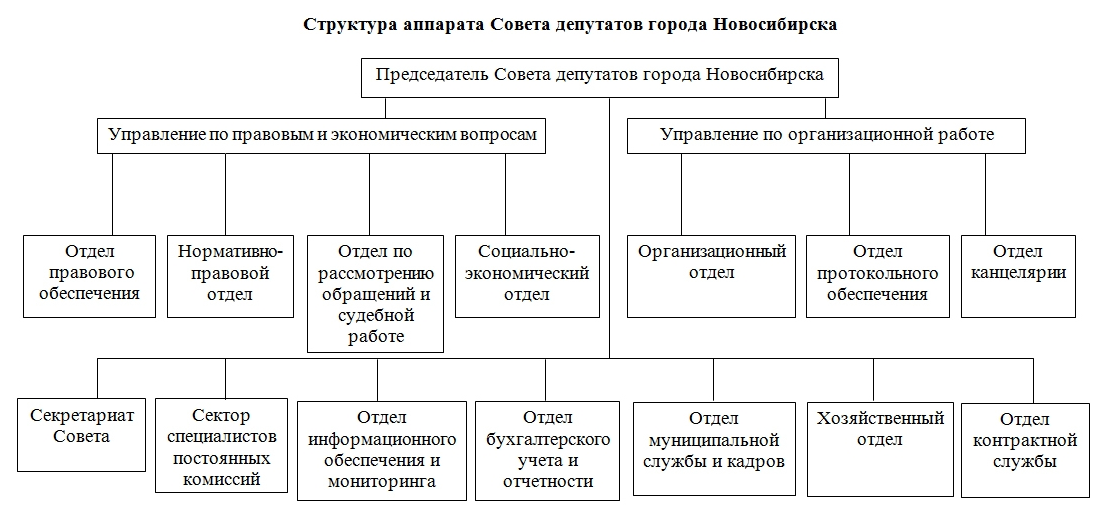 Управление по правовым и экономическим вопросам В 2017 году управлением по правовым и экономическим вопросам Совета депутатов города Новосибирска по основным направлениям деятельности проведена следующая работа:В сфере правотворческой деятельности СоветаПодготовлено 83 заключения на проекты решений Совета.Проведена экономическая экспертиза 24 проектов решений Совета депутатов, в том числе о бюджете города Новосибирска и внесении изменений в течение отчетного периода, внесении изменений в комплексную программу развития коммунальной инфраструктуры города, Прогнозном плане приватизации муниципального имущества и внесении изменений в течение отчетного периода, и других.2. Разработан 31 проект решений Совета с комплектом необходимых документов, в том числе:- «Об обращениях Совета депутатов города Новосибирска к Губернатору Новосибирской области Городецкому В. Ф. и Председателю Законодательного Собрания Новосибирской области Шимкиву А. И. по вопросу увеличения размера единого норматива отчислений от налога на доходы физических лиц, подлежащего зачислению в бюджет города Новосибирска»;- «О поручениях Совета депутатов города Новосибирска в проект годового плана деятельности контрольно-счетной палаты города Новосибирска на 2018 год»;- «Об обращениях Совета депутатов города Новосибирска к Председателю Государственной Думы Федерального Собрания Российской Федерации Володину В. В., Председателю Правительства Российской Федерации Медведеву Д. А., Председателю Законодательного Собрания Новосибирской области Шимкиву А. И. по вопросу предоставления финансовой поддержки на переселение граждан из ветхого и аварийного жилищного фонда»;- «О законодательной инициативе Совета депутатов города Новосибирска по внесению в Законодательное Собрание Новосибирской области проекта закона Новосибирской области «О внесении изменений в Закон Новосибирской области «О статусе и границах муниципальных образований Новосибирской области»;- «О внесении изменений в Положение о звании «Почетный житель города»;- «О внесении изменений в Положение о городской избирательной комиссии»;- «О внесении изменений в Порядок проведения конкурса на замещение вакантной должности муниципальной службы»;- «О внесении изменений в Регламент Совета депутатов города Новосибирска»;- «Об объявлении конкурса на замещение вакантной должности аудитора контрольно-счетной палаты города Новосибирска»;- «О назначении на должность аудитора контрольно-счетной палаты города Новосибирска».Во исполнение судебного решения подготовлены 2 проекта: -  «О признании утратившим силу абзаца девятого пункта 6.7 Правил благоустройства территории города Новосибирска, утвержденных решением Совета депутатов города Новосибирска от 27.06.2012 № 640;- «О внесении изменения в абзац первый раздела 5 приложения 2 к Правилам распространения наружной рекламы и информации в городе Новосибирске, принятым решением городского Совета Новосибирска от 25.10.2006 № 372».3. Разработано 48 проектов распоряжений председателя Совета, в том числе:- «О принятии проекта решения Совета депутатов города Новосибирска «О бюджете города Новосибирска на 2018 год и плановый период 2019 и 2020 годов» к рассмотрению Советом депутатов города Новосибирска»;- «О делегировании представителей Совета депутатов города Новосибирска в состав рабочей группы по повышению поступлений доходов в бюджет города Новосибирска в 2018-2020 годах»;- «О делегировании депутатов Совета депутатов города Новосибирска в состав общественной комиссии по реализации приоритетного проекта «Формирование комфортной городской среды»;- «О делегировании депутатов Совета депутатов города Новосибирска в состав рабочей группы по разработке первоочередных мероприятий, направленных на реорганизацию взаимодействия Государственного бюджетного учреждения Новосибирской области «Специализированное монтажно-эксплуатационное учреждение» с мэрией города Новосибирска»;- «О делегировании депутатов Совета депутатов города Новосибирска в состав рабочей группы по определению условий концессионного соглашения в отношении объектов газоснабжения города Новосибирска»;- «О делегировании представителей Совета депутатов города Новосибирска в состав рабочей группы по рассмотрению вопроса о необходимости внесения изменений в Генеральный план города Новосибирска»;- «О делегировании заместителя председателя Совета депутатов города Новосибирска в состав межведомственного координационного органа управления (штаба территориальной обороны) города Новосибирска»;- «О делегировании депутатов Совета депутатов города Новосибирска в состав комиссии по проведению административной реформы в городе Новосибирске»;- «О делегировании заместителя председателя Совета депутатов города Новосибирска в состав экспертной группы по проведению общественной экспертизы результатов внедрения муниципального инвестиционного стандарта Новосибирской области»;- «О реализации плана противодействия коррупции»;- «О признании утратившими силу отдельных распоряжений председателя Совета»;Разработаны 4 проекта постановлений председателя Совета: - «О Кодексе этики и служебного поведения муниципальных служащих Совета депутатов города Новосибирска», - «О Кодексе этики и служебного поведения помощников депутатов Совета депутатов города Новосибирска», - «Об организации работы по планированию деятельности постоянных комиссий Совета депутатов города Новосибирска и обеспечению контрольных полномочий Совета депутатов города Новосибирска за исполнением решений Совета депутатов города Новосибирска», - «О Порядке получения муниципальным служащим Совета депутатов города Новосибирска разрешения председателя Совета депутатов города Новосибирска на участие на безвозмездной основе в управлении общественной организацией (кроме политической партии), жилищным, жилищно-строительным, гаражным кооперативами, садоводческим, огородническим, дачным потребительскими кооперативами, товариществом собственников недвижимости в качестве единоличного исполнительного органа или вхождения в состав их коллегиальных органов управления».Проведена экспертиза 23 проектов распоряжений председателя Совета, 16 проектов постановлений председателя Совета.4. Проведена правовая и антикоррупционная экспертиза 15 решений Совета. По результатам экспертизы, в частности, решений Совета депутатов города Новосибирска от 30.05.2007 № 591 «О Порядке управления многоквартирными домами, все помещения в которых находятся в собственности муниципального образования города Новосибирска», от 21.12.2011 № 514 «О Порядке создания, использования и восполнения резервов финансовых и материальных ресурсов для ликвидации чрезвычайных ситуаций…», от 17.09.2008 № 1071 «О Положении о Новосибирской городской трехсторонней комиссии по регулированию социально-трудовых отношений», выявлены несоответствия федеральному законодательству и подготовлены предложения по их устранению.5. Разработаны предложения по внесению изменений в Устав города Новосибирска и принято участие в подготовке и проведении публичных слушаний по проекту решения Совета «О внесении изменений в Устав города Новосибирска, принятый решением городского Совета Новосибирска от 27.06.2007 № 616» – (подготавливались материалы для оргкомитета, слушаний, по результатам слушаний, проводилась работа с экспертами слушаний).6. Проводилась работа по систематизации решений Совета с целью выявления решений, подлежащих признанию утратившими силу или требующих внесения изменений, в частности, выявлена необходимость внесения изменений в Регламент Совета депутатов города Новосибирска, принятый решением городского Совета Новосибирска от 25..10.2005 № 118, Положение о контрольно-счетной палате города Новосибирска, принятое решением Совета депутатов города Новосибирска от 26.10.2011 № 455. Соответствующие проекты включены в план работы Совета депутатов города Новосибирска на 2018 год и разрабатываются управлением. 7. Проводился мониторинг федерального и областного законодательства по вопросам, затрагивающим интересы города Новосибирска. Подготовлено по результатам мониторинга федерального законодательства 59 информационных справок, по результатам мониторинга областного законодательства – 32 информационные справки.По результатам мониторинга законодательства подготовлены 5 писем мэру города Новосибирска по вопросам:- разработки проекта постановления мэрии о перечне мест и помещений для проведения встреч депутатов с избирателями;- разработки изменений в Положение о бюджетном процессе;- разработки изменений в Порядок осуществления муниципального жилищного контроля;- разработки изменений в решение Совета об утверждении коэффициентов, применяемых для определения годового размера арендной платы за земельные участки.Кроме того, в рамках анализа действующего федерального законодательства направлялись запросы:- председателю комитета Государственной Думы ФС РФ по федеративному устройству и вопросам местного самоуправления (по вопросам реализации законодательства о противодействии коррупции); - председателю комитета Государственной Думы ФС РФ по федеративному устройству и вопросам местного самоуправления, в Министерство юстиции Российской Федерации, в министерство юстиции Новосибирской области (по вопросу реализации изменений законодательства о местном самоуправлении).8. Подготовлены предложения к проекту закона Новосибирской области «О гарантиях осуществления полномочий депутата, члена выборного органа местного самоуправления, выборного должностного лица местного самоуправления в Новосибирской области».9. Принято участие в публичных слушаниях:- по обсуждению проектов бюджета города Новосибирска на 2017 год и плановый период 2018 и 2019 годов;- по проекту решения о внесении изменений в Правила землепользования и застройки города Новосибирска;- по проекту решения о Правилах благоустройства территории города Новосибирска и признании утратившими силу отдельных решений Совета депутатов города Новосибирска.10. Проработан 1 акт прокурорского реагирования, в результате акт удовлетворен.В сфере правового обеспечения заседаний Совета, постоянных комиссий и иных органов Совета.1. Принято участие в подготовке и проведении 9 заседаний сессии Совета.2. Принято участие в подготовке и проведении 116 заседаний постоянных комиссий.3. Принято участие в 8 заседаниях рабочих групп, созданных в Совете, в частности:- по вопросам осуществления контроля за текущим, капитальным и гарантийным ремонтом дорог города Новосибирска;- по вопросам комплексного развития транспортной инфраструктуры, транспортного обслуживания строящихся жилых массивов города Новосибирска;- по вопросам улучшения экологической обстановки в городе Новосибирске;- для изучения вопроса об изменении размера части прибыли муниципальных унитарных предприятий города Новосибирска, остающейся после уплаты налогов и иных обязательных платежей и подлежащей перечислению в бюджет города Новосибирска;- по разработке предложений по совершенствованию питания обучающихся и воспитанников в образовательных организациях города Новосибирска в части соблюдения санитарного законодательства;- по разработке предложений мэрии города Новосибирска о создании сервиса на сайте мэрии города Новосибирска для граждан по обмену путевками-направлениями для зачисления в дошкольные учреждения.4. Принято участие в 3 заседаниях круглого стола на тему:- Система мер по совершенствованию деятельности структурных подразделений городского хозяйства. Результаты работы за 2016 год;- Концессионное соглашение в отношении создания и эксплуатации системы коммунальной инфраструктуры – объектов, используемых для обработки, обезвреживания и захоронения твердых коммунальных отходов в Новосибирской области;- Развитие городского платного парковочного пространства.5. Подготовлено 133 информационных справки к вопросам, рассматриваемым на сессии Совета.6. Проведен анализ проектов постановлений мэрии об утверждении и внесении изменений в ведомственные целевые и муниципальные программы и подготовлены 49 информационно-аналитических и аналитических справок для рассмотрения на заседаниях постоянных комиссий Совета депутатов. По ряду программ отмечены замечания, которые устранены ответственными исполнителями.7. Подготовлено 44 информационно-аналитические справки для председателя Совета, заместителей председателя Совета, депутатов, в том числе:- о соответствии проекта решения Совета депутатов города Новосибирска «О награждении Почетной грамотой города Новосибирска» и комплекта документов требованиям Положения о Почетной грамоте города Новосибирска, утвержденного решением городского Совета Новосибирска от 24.05.2006 № 276;- о порядке определения цены земельного участка при заключении договора купли-продажи земельного участка без проведения торгов; - по изменениям в Градостроительном кодексе Российской Федерации и Федеральном законе от 13.07.2015 № 218-ФЗ «О государственной регистрации недвижимости» вступившим в силу с января 2017 года;- по Постановлению Правительства Новосибирской области «О предоставлении гражданам, проживающим на территории Новосибирской области, адресной социальной выплаты в связи с необходимостью ограничения роста совокупного платежа граждан за коммунальные услуги в 2017 году»; - по вопросу сохранения должностей медицинских работников в штатном расписании муниципальных дошкольных образовательных учреждений- о передаче управления муниципальными общеобразовательными организациями на уровень субъекта Российской Федерации- по вопросу строительства семи поликлиник на территории города Новосибирска- по вопросам совершенствования питания обучающихся и воспитанников в образовательных организациях города Новосибирска в части соблюдения санитарного законодательства- по вопросу предоставления в городе Новосибирске жилых помещений детям-сиротам и детям, оставшимся без попечения родителей, лицам из их числа по договорам найма специализированных жилых помещений;- по вопросу о территориальной организации местного самоуправления (для участия заместителя председателя в круглом столе в Законодательном Собрании НСО);- по вопросу об истории становления местных советов депутатов (для участия заместителя председателя в научно-практической конференции в Законодательном Собрании НСО);- по вопросу практики муниципальных образований по установлению размера части прибыли муниципальных унитарных предприятий, остающейся после уплаты налогов и иных обязательных платежей и подлежащей перечислению в бюджеты муниципальных образований.8. Подготовлен сводный отчет о проведении оценки регулирующего воздействия проекта нормативного правового акта на проект закона Новосибирской области «О внесении изменений в статьи 5.2 и 9.1 Закона Новосибирской области «Об административных правонарушениях в Новосибирской  области».9. Подготовлено 83 доклада для председателя Совета, заместителей председателя Совета, председателей постоянных комиссий на заседания постоянных комиссий, сессий. 8. Осуществлялась подготовка сценариев рассмотрения сессионных вопросов.9. Осуществлялось консультирование по правовым вопросам депутатов Совета, их помощников, работников аппарата.10. Осуществлялось ведение электронного документооборота на внутреннем портале Совета депутатов города Новосибирска. Взаимодействие с Законодательным Собранием Новосибирской области, мэрией города Новосибирска, участие в различных мероприятиях. 1. Принято участие в 57 заседаниях комитетов Законодательного Собрания, в 10 заседаниях сессии Законодательного Собрания, в 2 заседаниях публичных слушаний по отчету об исполнении областного бюджета Новосибирской области за 2017 год и по проекту областного бюджета Новосибирской области на 2018 год и плановый период 2019-2020 годов.2. Подготовлено 94 аналитические справки по сессионным материалам Законодательного Собрания.3. Принято участие в семинарах с мэрией города Новосибирска и прокуратурой города Новосибирска по темам:- «Проблемы размещения нестационарных объектов в городе Новосибирске»;- «Вопросы проведения антикоррупционной экспертизы муниципальных правовых актов и их проектов»;- «Соблюдение муниципальными служащими города Новосибирска законодательства о противодействии коррупции: практика и проблемы реализации, ответственность. Правоприменительная практика правоохранительных органов и судов по делам, связанным с коррупцией в органах местного самоуправления».4. Принято участие в совещаниях, организованных Правительством Новосибирской области:- по вопросам реализации основных положений законодательства, установленных в целях противодействия коррупции;- по вопросам деятельности субъектов естественных монополий при Губернаторе Новосибирской области.Принято участие в совещаниях, организованных мэрией города Новосибирска:- по разработке муниципальной программы «Формирование современной городской среды в 2018-2022 годах»;- о заключении концессионных соглашений в отношении объектов теплоснабжения – локальных источников тепловой энергии, входящих в систему коммунальной инфраструктуры города Новосибирска;- по вопросам реализации концессионных соглашений в отношении создания и эксплуатации системы коммунальной инфраструктуры – объектов, используемых для обработки, обезвреживания и захоронения твердых коммунальных отходов в Новосибирской области;- по вопросам строительства мостового перехода через р. Обь в створе ул. Ипподромской в г. Новосибирске;- по вопросам строительства Ледового дворца в пойме реки Оби Кировского района города Новосибирска.- в администрациях районов (округа) города Новосибирска по обсуждению перспектив формирования проектов бюджета города Новосибирска на 2017 год и плановый период 2018 и 2019 годов, обобщены озвученные предложения депутатов и направлены в мэрию города Новосибирска для дальнейшей работы. 5. К заседаниям президиума мэрии подготовлено 16 информационных справок.Рассмотрение обращений, подготовка писем                                 и иных документов.1. Рассмотрены и подготовлены ответы на 168 обращений организаций. 2. Рассмотрены и подготовлены ответы на 389 обращений граждан. 3. Зарегистрировано 397 устных обращений граждан, поступивших в общественную приемную Совета депутатов города Новосибирска.4. Организовано 30 личных приемов председателя Совета, заместителей председателя Совета, председателей постоянных комиссий Совета, руководителей депутатских объединений Совета.5. Подготовлено 2 отчета по результатам анализа правоприменительной практики по результатам вступивших в законную силу решений судов о признании недействительными ненормативных правовых решений Совета депутатов города Новосибирска, незаконными решений и действий (бездействий) Совета депутатов города Новосибирска, должностных лиц Совета депутатов города Новосибирска В сфере защиты интересов Совета депутатов города Новосибирска в судебных и иных органах.В течение 2017 года в производстве находилось 8 судебных дел.В 2017 году участвовали в 19 судебных заседаниях Новосибирского областного суда и Верховного суда РФ, в 2 судебных заседаниях суда общей юрисдикции города Новосибирска.В настоящее время в производстве находится 1 судебное дело.Проведена систематизация материалов по судебным делам.В качестве приоритетных направлений развития управления по правовым и экономическим вопросам в 2018 году предлагаются следующие:1. Дальнейшее осуществление деятельности, направленной на совершенствование нормотворческого процесса в Совете депутатов, повышение качества подготовки проектов решений, проектов постановлений и распоряжений председателя Совета, в том числе проведение юридической, антикоррупционной и социально-экономической экспертизы проектов решений Совета, действующих решений Совета. 2. Продолжение оказания консультационной помощи депутатам Совета, постоянным комиссиям и иным органам Совета, работникам аппарата в целях совершенствования правотворческого процесса, систематизации правовых актов.3. Юридическое и экономическое сопровождение деятельности постоянных комиссий Совета депутатов города Новосибирска и иных органов Совета.4. Анализ федерального и областного законодательства, постановлений мэрии города Новосибирска.5. Представление интересов Совета в судах и иных органах.6. Работа с обращениями граждан и юридических лиц. 7. Разработка, экспертиза и участие в доработке проектов постановлений и распоряжений председателя Совета.Предложения по оптимизации и организации эффективной работы.1. Совершенствовать взаимодействие отделов в рамках совместной проработки нормативных правовых актов (проектов) в целях выработки предложений по их реализации в городе Новосибирске.2. Совершенствовать взаимодействие с прокуратурой города Новосибирска при разработке проектов решений Совета.3. Продолжить работу по укреплению взаимодействия с органами Совета, структурными подразделениями аппарата Совета в целях совершенствования деятельности Совета.4. Продолжить работу по укреплению взаимодействия со структурными подразделениями мэрии города Новосибирска в целях продуктивной работы над проектами решений Совета.Управление по организационной работеОсновные задачи управления:1. Осуществление организационного и документационного обеспечения заседаний сессий Совета депутатов города Новосибирска (далее – Совет депутатов), специальных комиссий, рабочих групп (комиссий), иных органов Совета депутатов, созданных по решению Совета депутатов или распоряжению председателя Совета депутатов, организационное и документационное обеспечение проведения депутатских слушаний и других мероприятий Совета депутатов, проводимых по инициативе Совета депутатов или председателя Совета депутатов.2. Планирование работы Совета депутатов (план работы Совета на год, квартал, месяц, на неделю).3. Обеспечение взаимодействия депутатов Совета депутатов и аппарата с субъектами правотворческой инициативы, структурными подразделениями мэрии города Новосибирска.4. Оформление и организация подписания решений Совета депутатов.5. Подготовка и оформление постановлений и распоряжений председателя Совета депутатов.6. Ведение делопроизводства, прием, учет, отправка и доставка документов, архивное хранение дел.7. Осуществление контроля за исполнением поручений, данных на заседаниях сессий Совета депутатов, Совета председателей постоянных комиссий Совета депутатов и руководителей депутатских объединений, а также поручений, данных председателем Совета депутатов по входящей корреспонденции.I. За отчетный период управлением была организована работа по подготовке проведения 9 сессий Совета депутатов, на которых принято 202 решения и дано 33 поручения.Из них:2 поручения по социальным вопросам;2 поручения по вопросам градостроительства;10 поручений по бюджетным вопросам;10 поручений по вопросам городского хозяйства;5 поручений по вопросам муниципальной собственности;2 поручения по вопросам местного самоуправления;2 поручения по вопросам предпринимательства.Выполнено 26 поручений, 7 поручений находятся в работе до истечения срока выполнения.Подготовлены 57 копий решений Совета депутатов и 7 таблиц с информацией о дате и источнике опубликования нормативных правовых решений Совета депутатов для организации регистра муниципальных нормативных правовых актов Новосибирской области.Депутатам Совета депутатов предоставлено на электронном носителе 1112 копий проектов решений Совета депутатов.Организовано проведение 13 заседаний Совета председателей постоянных комиссий Совета депутатов и руководителей депутатских объединений, на которых дано 3 поручения и 44 предложения. Все поручения и предложения проработаны и выполнены.II. Работниками управления было организовано: 2 заседания оргкомитета по внесению изменений в Устав города Новосибирска; 1 заседание публичных слушаний, проводимых Советом депутатов (внесение изменений в Устав города Новосибирска); 1 заседание постоянно действующей специальной комиссии по Регламенту;9 заседаний комиссии Совета депутатов по депутатской этике;2 общих собрания депутатов Совета депутатов:- по обсуждению отчета мэра города Новосибирска о результатах его деятельности, деятельности мэрии города Новосибирска за 2016 год;- по представлению мэром города проекта бюджета города Новосибирска на 2018 год и плановый период 2019 и 2020 годов;1 совещание у председателя Совета по вопросу обеспечения безопасного отдыха детей и взрослых во время школьных каникул на базах отдыха Новосибирской области и в муниципальных лагерях;1 встреча председателя Совета депутатов города Новосибирска с делегацией Кенеша депутатов города Ош Кыргызкой Республики; 8 совещаний по подведению итогов работы структурных подразделений аппарата Совета депутатов за 2016 год;1 совещание, проводимое заместителем председателя Совета депутатов с сектором специалистов постоянных комиссий Совета депутатов;1 семинар с помощниками депутатов Совета по теме «Основные аспекты работы помощников»;1 общее собрание работников Совета депутатов по выборам Совета трудового коллектива.Работники управления принимали участие в подготовке и проведении мероприятий по инициативе постоянной комиссии Совета депутатов по городскому хозяйству:1 совещания депутатов Совета депутатов по вопросу «Реализация проекта «Формирование комфортной городской среды»;2 круглых столов по вопросам:- «Концессионное соглашение в отношении создания и эксплуатации системы коммунальной инфраструктуры – объектов, используемых для обработки, обезвреживания и захоронения коммунальных отходов в Новосибирской области»;- «Система мер по совершенствованию деятельности структурных подразделений городского хозяйства. Результаты работы за 2016 год».Осуществлялось постоянное взаимодействие с помощниками депутатов по вопросам организации и планированию работы депутатов Совета депутатов.III. Управлением оформлены:13 постановлений председателя Совета депутатов;442 распоряжения председателя Совета депутатов;590 Почетных грамот Совета депутатов;866 Благодарственных писем Совета депутатов;2 поздравительных адреса;2595 поздравительных открыток к праздничным датам.IV. За отчетный период документооборот Совета депутатов составил 25592 документа.В 2017 году регистрация входящей, исходящей корреспонденции, а также приём правовых актов мэрии производилась в СЭД (Система Электронного Документооборота).В Совете депутатов зарегистрировано 9090 документов, в том числе: входящих документов – 3539 (из них 1091 обращений граждан);исходящих – 5551.За 2017 год направлено 32055 электронных копий правовых актов мэрии председателям постоянных комиссий, депутатам, помощникам депутатов Совета, работникам аппарата.V. В течение отчетного периода отделами управления постоянно осуществлялась работа по:- подготовке информации о проведении заседаний рабочих групп, созданных решениями Совета депутатов, постоянных комиссий Совета депутатов; - передаче телефонограмм с приглашением депутатов для участия в мероприятиях, проводимых Правительством Новосибирской области, мэрией города Новосибирска и Советом депутатов (передано 3560 телефонограмм и информационных сообщений); - осуществлению контроля за поручениями, данными на заседаниях Совета председателей постоянных комиссий Совета депутатов и руководителей депутатских объединений, сессиях Совета депутатов, за сроками исполнения входящей и исходящей корреспонденции, обращениями граждан; - составлению списка решений Совета депутатов, списка постановлений и распоряжений председателя Совета депутатов;  - составлению в течение года таблицы опубликования решений Совета депутатов в Бюллетене органов местного самоуправления города Новосибирска и таблицы внесения изменений в решения Совета депутатов; - формированию пакета документов для работы на сессиях Совета депутатов и заседаниях Совета председателей постоянных комиссий Совета депутатов и руководителей депутатских объединений (534 пакета документов); - формированию 192 еженедельных календарных планов работы Совета депутатов с учетом изменений (направлено по 22460 электронным адресам и на бумажном носителе – 3042 копии), 262 плана на месяц с учетом изменений (направлено по 2882 электронным адресам), 186 графиков заседаний постоянных комиссий Совета депутатов на месяц с учетом изменений (направлено по 13020 электронным адресам и на бумажном носителе – 244 копии), 10 ежемесячных планов и 10 отчетов работы аппарата Совета депутатов, 17 планов работы Совета депутатов на квартал и год с учетом изменений;- регистрации и направлению депутатам, в структурные подразделения Совета депутатов, поступивших проектов решений Совета депутатов, направленных председателем Совета депутатов для рассмотрения на заседаниях комиссий Совета депутатов и Совета председателей постоянных комиссий Совета депутатов и руководителей депутатских объединений (направлено на бумажном носителе 9008 копий 212 проектов решений, в том числе проектов решений о бюджете города на 2018 год, внесения изменений в бюджет города на 2017 год, о Правилах землепользования и застройки города Новосибирска, заключения КСП города Новосибирска на проект бюджета города на 2018 год на 190300 листах), заключений правового управления на проекты решений 1507 копий 106 заключений; - регистрации и направлению депутатам Совета депутатов информационных писем Совета (6850 копий 137 информационных писем);- подготовке информации по результатам заседаний постоянных комиссий (103 информационные справки), а также по вопросам депутатов, поступившим на заседаниях постоянных комиссий Совета депутатов при рассмотрении бюджета города на 2018 год в первом и втором чтениях (подготовлено 18 информационных справок);- составление таблицы делегирования депутатов Совета депутатов в составы комиссий, создаваемых органами государственной власти, мэром города Новосибирска, структурными подразделениями мэрии города Новосибирска;- обеспечению системы электронного голосования во время проведения сессий;- осуществлению своевременной регистрации и доставки всей корреспонденции структурным подразделениям Совета депутатов, мэрии, Правительству Новосибирской области, Законодательному Собранию Новосибирской области, полномочному представителю Президента РФ в Сибирском федеральном округе, прокуратуре города Новосибирска;- обеспечению депутатов Совета депутатов копиями правовых актов органов местного самоуправления города Новосибирска, Правительства Новосибирской области и Законодательного Собрания Новосибирской области как на бумажном носителе, так и в электронном виде в соответствии с запросами депутатов;- организации и проведению подписки на периодические издания на 2018 год.Предложения по оптимизации и организации эффективной работы управления в 2018 году1. Совершенствование взаимодействия работы с органами государственной власти (Правительством Новосибирской области, Законодательным Собранием Новосибирской области) при подготовке и проведении мероприятий Совета депутатов, в которых принимают участие представители органов государственной власти Новосибирской области. 2. Усиление контроля за: - регистрацией входящей, исходящей корреспонденции, обращений граждан;- регистрацией обращений граждан в СЭД;- за сроками исполнения входящей, исходящей корреспонденции, обращений граждан;- за подготовкой документов для сдачи в городской архив.3. Повышение самоконтроля и оперативности при исполнении должностных обязанностей, в том числе усиление самоконтроля каждого работника в части систематизации работы с документами. Отдел информационного обеспечения и мониторингаОтдел информационного обеспечения и мониторинга осуществлял информационное обеспечение деятельности Совета и информирование населения города Новосибирска, органов государственной власти Новосибирской области, органов местного самоуправления и муниципальных органов города Новосибирска, общественных объединений и организаций о деятельности Совета депутатов города Новосибирска через средства массовой информации, официальный сайт Совета и социальные сети.Выполненные задачи:Обеспечено исполнение муниципальных контрактов с 27 медиа. Из них 14 контрактов с печатными СМИ («Метро», «Аргументы и факты», «Тв-неделя», «Вечерний Новосибирск», «Комсомольская правда», «Соседи», «Теле7», «Прямая линия», «Ва-банк», «Новая Сибирь», «Московский комсомолец», «Российская газета», «Честное слово», спецвыпуски о работе депутатов за год), 7 контрактов с телевидением (49 канал, ГТРК, СТС, производство программ «Дела и Люди» и «Мегаполис», трансляция данных программ на телеканалах «РБК» и «Домашний»), 3 контракта с Интернет-СМИ («Континент Сибирь», «Тайга.инфо», «Сиб.фм»), 2 контракта с радио («Городская волна», «Радио Дача») и 1 договор с электронным журналом (ЦДЖ). Кроме того, было продолжено развитие взаимоотношений со СМИ на безвозмездной основе. Количество информационных материалов о деятельности Совета депутатов в 2017 году составило 4 611 материалов.Наибольшее количество информационных материалов о деятельности Совета депутатов в 2017 году вышло в сети Интернет (36%) и на телевидении (32%) (диаграмма №1)Диаграмма №1За отчетный период были организованы производство и трансляция телевизионных программ «Совет депутатов. Дела и люди» (80 выпусков) и «Мегаполис» (50 выпусков). Основными темам были социальные вопросы (62%), городское хозяйство (43%), предпринимательство (4%).В 2017 году отдел информационного обеспечения и мониторинга продолжил выпускать собственную газету-спецвыпуск «Прямая линия», тиражом 200 тыс. экземпляров. В течение года была организована работа по 12 спецвыпускам. Сотрудниками отдела проработаны контент-планы каждого выпуска, отражающие актуальные новости о деятельности Совета депутатов, Формат распространения – в метрополитене и адресная доставка по многоквартирным домам (с регулярной сменой адресов) – позволил охватить наибольшее число новосибирцев.Специалистами отдела было подготовлено 330 приветственных слов, открыток и поздравлений для председателя Совета и депутатов.В течение года на официальном сайте систематически публиковались материалы о текущей деятельности Совета депутатов, проводилась актуализация опубликованной информации на регулярной основе. Для информационного обеспечения деятельности Совета депутатов за отчетный период выпущено на официальном сайте 396 информационных материалов (пресс-релизы и анонсы мероприятий) по всем направлениям деятельности Совета депутатов, что на 40 материалов больше, чем в 2016 году.Введены исправления, уточнения и улучшения в работе сайта, в том числе: добавлены разделы «Регламент Совета», «Информация о проверках», «Обмен путевками в детские сады», обновлена информация в разделе «Бюджет города для горожан», усовершенствован раздел «Противодействие коррупции», актуализирована карта реализации наказов, дополнен и усовершенствован раздел «Совет депутатов в социальных сетях», ранжированы по датам протоколы заседаний комиссий. В целях реализации Указа Президента РФ от 17 апреля 2017 г. №171 «О мониторинге и анализе результатов рассмотрения обращения граждан и организаций» на сайте Совета установлен счетчик, анализирующий количество просмотров, визитов и посетителей за текущие сутки в разделе «Общественная приемная». Также в соответствии с Федеральным законом от 27.11.2017 № 355-ФЗ «О внесении изменений в Федеральный закон «О порядке рассмотрения обращений граждан Российской Федерации» на сайте Совета депутатов города Новосибирска обновлена форма обращения в электронную общественную приемную Совета депутатов города Новосибирска.   В целях создания информационно-привлекательного сайта о деятельности Совета депутатов города Новосибирска проведена аналитическая работа по изучению опыта других регионов в данном вопросе. Разработана структура нового сайта. В конце 2017 года начаты работы по настройке новой платформы «1С-Битрикс: Управление сайтом», программированию модулей и переносу информации с официального сайта Совета депутатов города Новосибирска на новую CMS (систему управления контентом). Составлен план мероприятий по дальнейшему совершенствованию сайта Совета депутатов на 2018 год.Проведена работа по продвижению официального сайта Совета депутатов в социальных сетях. В 2017 году одним из важнейших направлений работы было позиционирование Совета депутатов в социальных сетях. В прошлом году впервые были запущены telegram- и youtube-каналы о деятельности Совета депутатов. Также страница Совета депутатов действует в 4-х крупных социальных сетях («В контакте», «Одноклассники», «Fаcebook», «Instagram»). Ежедневно ведется наполнение групп информационным материалом, наращивается база подписчиков (Таблица 1). Информация о социальных сетях Совета депутатов города Новосибирска появилась в поисковой системе «2ГИС». 
Таблица 1 Работники отдела информационного обеспечения и мониторинга принимали участие в разработке документации для проведения открытых конкурсов, электронных аукционов, котировок и заключения договоров гражданско-правового характера на оказание услуг по освещению деятельности Совета депутатов в СМИ. Специалистами подготовлено 27 технических заданий для проведения открытых конкурсов и электронных аукционов на заключение муниципальных контрактов.В конце 2017 года был подготовлен  план закупок, в части освещения деятельности Совета депутатов в СМИ, на 2018 год. Для осуществления закупок услуг по освещению деятельности Совета депутатов в средствах массовой информации в 2018 году запущено 16 конкурсных процедур. Проводился мониторинг информационных материалов о деятельности Совета депутатов, на основе которого ежедневно готовились информационные записки – информационная картина дня (всего подготовлено 244 материала). Осуществлялась организация печати решений и распоряжений Совета депутатов в Бюллетенях органов местного самоуправления города Новосибирска и в СМИ.В 2017 году было принято 1126 обращений граждан, поступивших в электронную общественную приемную. Все обращения, поступившие на официальный сайт Совета, были перенесены на бумажные носители с указанием дат и времени их получения и переданы в отдел канцелярии управления по организационной работе Совета для дальнейшей работы. Жалоб от жителей города на работу электронной общественной приемной не поступало.В рассматриваемый период сотрудники отдела осуществили координацию работ по подготовке 46 специальных выпусков о работе депутатов Совета на округах.В 2017 году на официальном сайте были организованы прямые трансляции сессий Совета, что позволило всем жителям Новосибирска, подключенным к сети Интернет, отслеживать принятые депутатами решения в онлайн-режиме.В течение прошлого года сотрудниками отдела была проведена работа по аккредитации 95 журналистов для участия в работе сессий Совета депутатов города Новосибирска.Предложения по повышению эффективности отдела в 2018 годуВ 2018 году будет продолжена работа по обеспечению информационной открытости деятельности Совета депутатов города Новосибирска, позиционированию Совета на официальном сайте, в СМИ и в социальных сетях:- продолжение деятельности по модернизации официального сайта Совета депутатов в целях создания информационно-привлекательного ресурса как для СМИ, так и для населения;- продолжение и расширение работы в социальных сетях (информационное наполнение, подготовка ответов на вопросы пользователей, наращивание базы подписчиков, запуск новых инструментов продвижения);- сохранение и развитие конструктивных взаимоотношений со средствами массовой информации в целях наиболее полного и качественного освещения деятельности депутатов Совета депутатов.Отдел контрактной службы В 2017 году за период с 09.01.2017 по 29.12.2017 отделом контрактной службы Совета депутатов города Новосибирска по основным направлениям деятельности проведена следующая работа:В сфере планирования закупок Совета.1. Проводилась работа  по составлению документов по нормированию закупок:Подготовлено и размещено в Единой информационной системе в сфере закупок:- распоряжение председателя Совета города Новосибирска от14.11.2017 № 299-р «О внесении изменения в распоряжение председателя Совета депутатов города Новосибирска от 15.07.2016 № 184-р «Об утверждении требований  к отдельным видам товаров, работ, услуг (в том числе предельные цены товаров, работ, услуг), закупаемых Советом депутатов города Новосибирска»; - распоряжение председателя Совета города Новосибирска от 30.06.2017 № 195-р «Об утверждении требований к отдельным видам товаров, работ, услуг (в том числе предельные цены товаров, работ, услуг), закупаемых Советом депутатов города Новосибирска 2018 году»;- распоряжение председателя Совета города Новосибирска от 30.06.2017 № 194-р «Об утверждении нормативных затрат на обеспечение функций Совета депутатов города Новосибирска на 2018 год»;        - распоряжение председателя Совета города Новосибирска от 19.05.2017 № 138-р «О внесении изменений в приложение 2 к  распоряжению председателя Совета депутатов города Новосибирска от 23.11.2016 № 317-р «Об утверждении нормативных затрат на обеспечение функций Совета депутатов города Новосибирска»;-  распоряжение председателя Совета города Новосибирска от 12.10.2017 № 307-р «О внесении изменений в приложение 2 к  распоряжению председателя Совета депутатов города Новосибирска от 23.11.2016 № 317-р «Об утверждении нормативных затрат на обеспечение функций Совета депутатов города Новосибирска»;- распоряжение председателя Совета города Новосибирска от 14.11.2017 № 352-р «О внесении изменений в распоряжение председателя Совета депутатов города Новосибирска от 23.11.2016 № 317-р «Об утверждении нормативных затрат на обеспечение функций Совета депутатов города Новосибирска»;- распоряжение председателя Совета города Новосибирска от 21.11.2017 № 372-р «О внесении изменения в приложение 2 к распоряжению председателя Совета депутатов города Новосибирска от 23.11.2016 № 317-р «Об утверждении нормативных затрат на обеспечение функций Совета депутатов города Новосибирска».2. Проводилась работа по формированию плана закупок Совета на 2018 год и плановый период 2019, 2020 годы.         3. Проводилась работа по формированию плана - графика закупок на 2018 год для нужд Совета депутатов. Сбор информации, определение и обоснование начальных максимальных цен контрактов при формировании плана - графика закупок на 2018:Подготовлен 55 запрос на получение ценовой информации для расчета НМЦК контракта.4. В течение года были подготовлены изменения в план-график закупок товаров, работ, услуг для обеспечения нужд  Совета депутатов города Новосибирска на 2017 год и размещены в единой информационной системе в сфере закупок (на официальном сайте в сети «Интернет» www.zakupki.gov.ru) – 28 раз. В сфере осуществления закупок Совета.1. Разработано и размещено в единой информационной системе в сфере закупок:  10  документаций о проведении открытых конкурсов на закупку образовательных услуг по повышению квалификации, на закупку услуг по освещению деятельности Совета в СМИ, на закупку услуг по проведению диспансеризации; 28 аукционных документаций (на закупку канцелярских товаров, бумаги, запасных частей и расходных материалов,  поставку компьютеров, МФУ, освещению деятельности Совета  в СМИ);7 извещений о проведении запросов котировок (поставка цветочной продукции, закупка услуг по подписке на периодические печатные издания, закупка услуг СМИ, закупка программного обеспечения, закупка питьевой воды).2. В рамках обоснования начальной (максимальной) цены контракта в извещениях об осуществлении закупок, документации о закупке подготовлено 160 запроса на получение ценовой информации.3. В рамках обеспечения осуществления закупок с ограниченным участием – только для  субъектов малого предпринимательства, социально ориентированных некоммерческих организаций подготовлена и утверждена документация о проведении  2 открытых конкурсов;  27 аукционов в электронной форме,  3 извещения о проведении запроса котировок. По итогам подготовлен и размещен в Единой информационной системе в сфере закупок  отчет об объеме закупок у субъектов малого предпринимательства, социально-ориентированных некоммерческих организаций.4. Составлено и заключено  55 муниципальных контракта.Подготовлено и заключено 2 соглашения о расторжении муниципальных контрактов по соглашению сторон и  2 дополнительных соглашения.5. Организован возврат денежных средств, внесенных в качестве обеспечения исполнения  по 55 муниципальным контрактам.6. Размещена в единой информационной системе в сфере zakupki.ru следующая информация, предусмотренная  Федеральным законом  № 44-ФЗ «О контрактной системе в сфере закупок товаров, работ, услуг для обеспечения государственных и муниципальных нужд»:- 55 сведений  о  заключенных муниципальных контрактов,- 390 сведений об исполнении муниципальных контрактов,- 196 отчетов об исполнении муниципальных контрактов,- 33 извещения и документации о проведении закупок - 1 разъяснение документации об электронном аукционе7. Осуществлено организационно-техническое обеспечение деятельности конкурсных, аукционных и котировочных комиссий. Составлено протоколов и размещено на официальном сайте в сети «Интернет» www.zakupki.gov.ru :- по результатам конкурсов – 17 шт.;- по результатам котировок – 7 шт.;- по результатам электронных аукционов – 40 шт.8. Подготовлены и направлены   3 обращения о согласовании возможности заключения муниципальных контрактов с единственным участником открытого конкурса.Подводя итоги работы отдела контрактной службы Совета в 2017 году, на основании представленной в настоящем отчете информации, полагаем, что цели и задачи, возложенные на отдел, выполнены в полном объеме. В качестве приоритетных направлений развития отдела контрактной службы Совета в 2018 году предлагается следующие:1.  Анализ и совершенствование процесса  планирования и осуществления закупок товаров, работ, услуг для нужд Совета.2. Анализ рынка необходимых к закупкам Совета депутатов города Новосибирска товаров, работ, услуг, отбор добросовестных поставщиков, исполнителей. 3. Совершенствование навыков работников отдела, необходимых для выполнения полномочий в сфере закупок.4. Дальнейшее повышение профессионального уровня работников отдела.Предложения по оптимизации и организации эффективной работы.1. Осуществлять деятельность, направленную на совершенствование процесса планирования и  осуществления закупок для нужд  Совета, повышать качество подготовки документаций о проведении процедур определении поставщиков (исполнителей).2. Продолжить работу по взаимодействию отдела с потенциальными поставщиками, исполнителями, а также по укреплению взаимодействия со структурными подразделениями аппарата в целях совершенствования деятельности Совета, его органов и должностных лиц.Отдел муниципальной службы и кадровКадровая политика аппарата Совета депутатов осуществлялась с учетом требований законодательства о муниципальной службе и соблюдением норм трудового законодательства РФ. Фактическая численность работников Совета депутатов на конец отчетного года составляет 277 человек: из них 5 –депутатов, работающих на постоянной основе, 94 муниципальных служащих (в том числе 8 муниципальных служащих, находящихся в отпуске по уходу за ребенком), 178 помощников депутатов.Штатная численность Совета депутатов на 01.01.2018 составляет 5 депутатов Совета, работающих на постоянной основе, 89 муниципальных служащих, 300 помощников депутатов Совета депутатов.В целях совершенствования работы аппарата Совета депутатов в 2017 году проведена оптимизация деятельности отдельных структурных подразделений Совета депутатов. С целью актуализации были приведены в соответствие 15 положений структурных подразделений аппарата Совета и 54 должностные инструкции.В течение года отделом были разработаны новые локальные нормативные акты, устраняющие пробел в правовом регулировании; взамен ранее действующих; а также внесены изменения в действующие акты Совета депутатов:Перечень должностей муниципальной службы в Совете депутатов города Новосибирска, предусмотренного статьей 12 Федерального закона от 25.12.2008 № 273-ФЗ «О противодействии коррупции»;О должностях муниципальной службы в Совете депутатов, при назначении на которые граждане и при замещении которых муниципальные служащие обязаны представлять сведения о своих доходах, расходах, об имуществе и обязательствах имущественного характера, а также сведения о доходах, об имуществе и обязательствах имущественного характера своих супруги (супруга) и несовершеннолетних детей;Положение о поощрениях и иных выплатах работникам Совета депутатов города Новосибирска;Положение о комиссии Совета депутатов города Новосибирска по вопросам муниципальной службы;Положение о проведении аттестации муниципальных служащих Совета депутатов города Новосибирска;Положение о порядке сдачи квалификационного экзамена муниципальными служащими Совета депутатов города Новосибирска;Правила внутреннего трудового распорядка Совета депутатов города Новосибирска;О представлении муниципальными служащими Совета депутатов города Новосибирска сведений о своих доходах, расходах, об имуществе и обязательствах имущественного характера, а также сведения о доходах, расходах, об имуществе и обязательствах имущественного характера своих супруги (супруга) и несовершеннолетних детей.В целях определения соответствия муниципального служащего замещаемой должности, в соответствии с графиком, проведена аттестация 15 муниципальных служащих Совета депутатов. Решением аттестационной комиссии все служащие признаны соответствующими замещаемым должностям. Квалификационный экзамен в отчетном году сдавали 7 муниципальных служащих Совета депутатов, по результатам которого всем был присвоен соответствующий классный чин муниципальной службы. Классные чины без сдачи квалификационного экзамена были присвоены 26 муниципальным служащим Совета (вновь принятым, при переводе, после выхода из отпуска по уходу за ребенком и т.д.).Повышению эффективности работы служащих аппарата Совета депутатов способствовали повышение квалификации работников аппарата (27 человек), участие в обучающих семинарах (36 человек). В соответствии с требованиями законодательства о прохождении муниципальными служащими диспансеризации отделом проведена работа по ее подготовке. Диспансеризацию прошли 89 человек. В соответствии с Планом противодействия коррупции в органах местного самоуправления города Новосибирска на 2017-2019 годы отделом постоянно проводилась работа по проверке достоверности сведений, представляемых гражданами при поступлении на муниципальную службу (подготовлено 10 запросов в учебные заведения на предмет подтверждения подлинности дипломов о высшем образовании). За прошедший год проведен анализ представленных в отдел сведений о своих доходах, расходах, имуществе, обязательствах имущественного характера, а также доходах, расходах, имуществе, обязательствах имущественного характера супруги (супруга), а также несовершеннолетних детей: 49 депутатами (83 членов их семей), 33 муниципальными служащими (43 членов их семей) и 10 гражданами, претендующими на замещение должности муниципальной службы в Совете.Отделом организована работа по повышению квалификации работников аппарата Совета (муниципальных служащих), включающая в учебные планы занятий проблемы коррупции, предотвращение возникновения конфликта интересов. Прошли повышение квалификации по данному направлению 5 муниципальных служащих Совета.Проводились семинары для вновь принятых муниципальных служащих Совета по вопросам прохождения муниципальной службы, ответственности за несоблюдение ограничений и запретов, требований к служебному поведению, совершение должностных правонарушений.В части кадрового учета проведена следующая работа:В течение отчетного периода проводились мероприятия по подбору кадров. В 2017 году было принято в Совет депутатов: 10 муниципальных служащих, 35 помощников депутата; уволено из Совета депутатов: 8 муниципальных служащих, 37 помощников депутата; переведено: 34 муниципальных служащих. Оформлено 90 личных дел, карточек формы Т-2; внесены записи в трудовые книжки работников. Оформлено и выдано 75 удостоверений депутатам и работникам Совета депутатов.Подготовлено к сдаче в архив 45 личных дел уволенных работников и к архивному хранению дела за 2016 год.Отделом подготовлено 235 распоряжений председателя Совета депутатов по кадровому составу (прием, увольнения, перемещение, смена фамилии, изменение должностного оклада, присвоение классного чина, продление срока нахождения на муниципальной службе, отпуска по уходу за ребенком, отпуск без сохранения денежного содержания), 466 распоряжений временного характера (отпуска, ежемесячное денежное поощрение, возложение обязанностей, привлечение к работе, премии, обучение, командировки, применение дисциплинарных взысканий, выплата материальной помощи, пособий, установление надбавок, предоставление дополнительных дней отдыха и т.д.), обработаны 141 листок нетрудоспособности, из них 15 листков нетрудоспособности по беременности и родам, подготовлено 203 справок и писем по кадровым вопросам, 58 копий трудовых книжек.Ежегодно составляется и утверждается график отпусков работников Совета депутатов, ежегодные оплачиваемые отпуска работникам предоставлялись в соответствии с утвержденным графиком.Ежемесячно оформлялись табеля учета использования рабочего времени муниципальными служащими, собирались и обрабатывались табеля помощников депутатов Совета депутатов (50 округов).Ежеквартально составлялась и в установленные сроки представлялась отчетность в федеральное государственное статистическое управление.На конец отчетного года укомплектованность аппарата муниципальными служащими составляет 97,8%, наблюдается стабильность кадрового состава.Отдел бухгалтерского учета и отчетности Финансовое обеспечение Совета депутатов осуществлялось в течение года в соответствии с утвержденной сметой расходов и учетом смены бюджетных полномочий с 2017 года (ГРБС).Решением Совета депутатов города Новосибирска от 21.12.2016 № 321 утверждены бюджетные ассигнования Совету депутатов на общую сумму 210 000,0 тыс. руб. Однако, в связи с ожидаемым ухудшением поступления собственных доходов в бюджет города Новосибирска в течение года, в январе было принято решение о частичном резервировании расходов Совета депутатов. Так, для приведения в соответствие лимитов бюджетных обязательств и бюджетных ассигнований, Совету депутатов города Новосибирска в конце года уменьшили лимиты бюджетных обязательств на сумму 2121,9 тыс. руб. (решение Совета депутатов города Новосибирска от 25.12.2017 № 534).Смета расходов за 2017 год исполнена на 98,0%, что составляет 204 255,7 тыс. руб. (для сравнения, исполнение в 2016 году составляет 97,49%). По состоянию на 01.01.2018 года образовалась кредиторская задолженность по страховым взносам, начисленным на заработную плату за декабрь 2017 года, из-за уменьшения объемов финансирования.Проведена годовая инвентаризация по состоянию на 01.12.2017 основных средств, денежных средств, материальных запасов, драгоценных металлов и финансовых обязательств Совета депутатов города Новосибирска, по результатам которой нарушений не установлено.По состоянию на 31.12.2017 проведена годовая инвентаризация резервов предстоящих расходов на оплату отпусков, в результате которой уточнена величина резерва на отчетную дату.Отделом бухгалтерского учета и отчетности будет сформирован отчет по исполнению смет расходов Совета депутатов с расшифровками за предыдущий год для представления в ДФ и НП мэрии города Новосибирска до 31.01.2018 года.С учетом требований Федерального Закона от 05.04.2013 г. № 44-ФЗ (в действующей редакции) «О контрактной системе в сфере закупок товаров, работ, услуг для обеспечения государственных и муниципальных нужд», на основании проведенных торгов (открытый конкурс, электронный аукцион, запрос котировок), было заключено 55 муниципальных контрактов, в том числе на размещение материалов в печатных СМИ; производство и трансляция телевизионных программ по освещению деятельности на телевидении; на радиовещании; на приобретение материальных запасов (в т. ч. канцелярских товаров, расходных материалов, заправка картриджей, папки и рамки для благ./писем); на поставку МФУ и ПК; проведение диспансеризации муниципальных служащих; услуги по  предоставлению неисключительных прав использования программного обеспечения и обслуживанию сайта; услуги по подписке периодических печатных изданий и архивному переплету; услуги по обучению муниципальных служащих. А также были заключены гражданско-правовые и иные договора в соответствии с Гражданским Кодексом РФ в количестве 29 (из них на повышение квалификации и обучение работников; на покупку авиабилетов и пр.).В течение года осуществлялся постоянный внутренний финансовый контроль за выполнением условий поставки работ (услуг), материальных запасов, своевременной оплатой по муниципальным контрактам (договорам); оформление и целевым характером использования выделенных бюджетных ассигнований. Согласно Бюджетного кодекса РФ велся реестр закупок по заключенным муниципальным контрактам с размещением сведений о контракте (его изменении, исполнении), а также планов-графиков размещения заказов на поставки товаров, выполнение работ, оказание услуг для нужд Совета депутатов на официальном сайте РФ (www.zakupki.gov.ru).По двум муниципальным контрактам (по диспансеризации муниципальных служащих и по подготовке, размещению информационных материалов в газете) составлены дополнительные соглашения на уменьшение объема предоставляемых работ(услуг) на общую сумму 16,7 тыс. руб.Нововведением стало внедрение с 01.01.2017 муниципальной информационной системы Управление закупками города Новосибирска, включающей в себя автоматизированную систему контроля в сфере закупок в рамках реализации ч.5 ст. 99 ФЗ от 05.04.2013 № 44 ФЗ, путем внесения сведений о муниципальных контрактах, заключенных в 2017, а также сведений о закупках с единственным поставщиком. Постановка на учет бюджетных обязательств, не прошедших регистрацию в МИС невозможно. Специалисты отдела бухгалтерского учета и отчетности принимали участие в заседаниях комиссий по рассмотрению материалов по поступлению и выбытию активов (основных средств, материальных ценностей), выданных для работы помощникам депутатов и работникам аппарата Совета депутатов.Велась разъяснительная работа среди помощников депутатов по правильности получения, использования для служебных целей и возврата микропроцессорных пластиковых карт, подключенных к системе Единая транспортная карта и документальному оформлению. Только за год, по работе с Едиными транспортными картами оформлено 310 приходных и 311 расходных  кассовых документов, принято к учету 326 авансовых отчетов (в т. ч. по командировкам - 12).В течение года отделом бухгалтерского учета и отчетности подготовлено около 20 проектов распоряжений; оформлено и проведено 1708 платежных поручений, с присвоением бюджетных обязательств в количестве 895 согласно казначейской системе исполнения бюджета.За год было обработано 700 распоряжений Председателя Совета депутатов (из них по оплате труда - 466); оформлено 447 реестров для выплаты заработной платы, отпускных, на открытие счета по вновь принятым работникам, по сведениям на изменение паспортных данных; исполнены 72 постановления службы судебных приставов об удержании из зарплаты работников неуплаченных налоговых платежей, штрафов, кредитов и т.д.,  выдано 402 справок 2-НДФЛ, о средней заработной плате для получения кредитов, пособий и компенсаций, при увольнении, в отдел социальной защиты населения; оформлено 1 обмен и 1 дубликат страхового свидетельства в Пенсионный фонд. В течение года был произведен расчет и передано для оплаты 143 больничных листов с сопроводительными документами, а также оформлены и переданы документы для выплаты пособия при рождении ребенка в 12 случаях, пособий до 1,5 лет – в 13 случаях в Фонд социального страхования, 11 заявлений на возмещение оплаты дополнительных выходных дней одному из родителей для ухода за детьми – инвалидами из Фонда социального страхования.Отдельно ведется учет работников, которые изъявили желание вступить в программу государственного софинансирования пенсионных накоплений в количестве 1 человека (составляется дополнительная ежеквартальная отчетность и производятся ежемесячные перечисления в Пенсионный фонд).Ежеквартально на 270 человек представлялись индивидуальные сведения о начисленных и уплаченных страховых взносах в Пенсионный фонд и сведения о суммах налога на доходы физлиц, исчисленных и удержанных налоговым агентом по форме 6-НДФЛ в ИФНС. Начиная с 2016 года ежемесячно представлялись сведения о застрахованных лицах в ПФР по форме СЗВ-М.Ежеквартально составлялась и в установленные сроки представлялась отчетность во внебюджетные фонды (ПФР, ИФНС, ФСС), налоговую инспекцию, в федеральное государственное статистическое управление, в департамент земельных и имущественных отношений, в департамент финансов и налоговой политики мэрии.Систематически велась работа по сверке взаиморасчетов с внебюджетными фондами (ПФР, ИФНС, ФСС).С учетом плана закупок на 2018-2020 года, в четвертом квартале 2017 года составлены расчетные формы бюджетных ассигнований на исполнение принимаемых расходных обязательств на очередной финансовый 2018 год и плановый период 2019-2020 года, с разбивкой ассигнований согласно классификации экономических статей расходов и с учетом требования к порядку составления, утверждения и ведения бюджетной сметы.В связи со сменой бюджетных полномочий Совета депутатов города Новосибирска (ГРБС) с 2017 года на основании решения Совета депутатов города Новосибирска от 21.12.2016 № 321, была направлена информация о Совете депутатов, подлежащая включению в Сводный реестр участников бюджетного процесса, присвоена глава БК - 800, первым рабочим днем года открыты лицевые счета как главного распорядителя бюджетных средств и для учета операций со средствами, поступающими во временное распоряжение (обеспечение заявки, контракта); разработаны локальные нормативно-правовые акты, утверждающие порядок проведения внутреннего финансового контроля и аудита.Учтены изменения, введенные Приказом Минфина России от 30.03.2015 № 52н «Об утверждении форм первичных учетных документов и регистров бухгалтерского учета, применяемых органами государственной власти, органами местного самоуправления…» в Положении по учетной и налоговой политике Совета депутатов города Новосибирска (разработаны дополнительные учетные формы, регистры).В целях внедрения передовых форм и методов работы в 2017 году применялся электронный документооборот по телекоммуникационным каналам связи с отделением Пенсионного фонда России, инспекцией Федеральной налоговой службы, статистическим управлением, фондом социального страхования для своевременного обновления форм отчетности, оперативной обработки и сдачи отчетности, получения актов сверки по платежам в бюджет.Хозяйственный отделИтоги выполнения поставленных задач в 2017 году.Основной функцией отдела является материально – техническое обеспечение деятельности Совета депутатов города Новосибирска, депутатов Совета, аппарата.В 2017 году осуществлялось взаимодействие с хозяйственным управлением мэрии города Новосибирска и другими организациями по решению хозяйственных вопросов, обеспечению транспортными средствами, содержанию помещений, оборудования.Совместно с департаментом связи и информатизации мэрии города Новосибирска отделом была проведена работа по организации обеспечения телефонной и компьютерной связью рабочих мест сотрудников и депутатов Совета депутатов города Новосибирска. Введены в эксплуатацию   компьютеры, принтеры, сканеры.В 2017 году отделом в текущем режиме осуществлялся контроль по использованию товарно-материальных ценностей.В течение года отделом осуществлялось проведение копировальных работ по обеспечению депутатов Совета и аппарата документами и материалами к мероприятиям, проводимым Советом депутатов города Новосибирска, а также иное хозяйственное обеспечение подготовки и проведения мероприятий.Отделом регулярно, в соответствии с возникающей необходимостью, проводятся следующие мероприятия: -осуществление плановой технической поддержки пользователей и подготовка и проведение заседаний котировочных комиссий,-закуп канцелярских товаров для нужд аппарата и помощников депутатов,-своевременное приобретение товарно-материальных ценностей для нужд аппарата,-изготовление сувенирной продукции с символикой Совета депутатов, -своевременная подготовка копировальной техники,-проведение копировальных работ, -своевременное осуществление технического обслуживания и ремонта компьютерной техники аппарата Совета,-обеспечение антивирусной защиты компьютерного оборудования,-сопровождение локальных баз данных, программных комплексов и информационных систем, эксплуатируемых в аппарате Совета,-администрирование учетных записей пользователей, обеспечение авторизации в локальной сети и закрытой части официального сайта Совета,-администрирование средств криптографической защиты информации, изготовление и настройка электронных цифровых подписей,-обеспечение удаленного подключения к информационным ресурсам Совета общественных приемных депутатов Совета,-администрирование серверного оборудования, -проведение мелкого ремонта мебели, копировальной техники, оргтехники,-         --приобретение и размещение офисной мебели,    -своевременная подготовка планов и отчетов по результатам работы хозяйственного отдела, -нанесение инвентарных номеров на основные средства,            -осуществление контроля за трудовой дисциплиной и соблюдения Правил внутреннего трудового распорядка работниками отдела,              -ежемесячное составление плана работы и осуществление контроля за выполнением задач и функций, возложенных на отдел,-своевременное обеспечение телефонной и компьютерной связью, -осуществление технической поддержки сессий Совета,-проведение заседаний комиссии по списанию материальных запасов и основных средств Совета депутатов города Новосибирска,-организация и проведение мероприятий по пожарной безопасности и охране труда с работниками аппарата и помощниками депутатов Совета депутатов. Осуществлено техническое обслуживание кондиционеров в кабинетах Совета депутатов. Проведена санитарная обработка кулеров аппарата Совета депутатов.Для размещения муниципальных заказов на поставку товаров, выполнение работ и оказание услуг по освещению деятельности Совета депутатов с учетом требований Федерального Закона № 44 (в действующей редакции) «О размещении заказов на поставки товаров, выполнение работ, оказание услуг для государственных и муниципальных нужд» в течение 2017 года была проведена работа по подготовке документов для участия в размещении заказа на поставку товаров, выполнение работ и оказание услуг. На основании проведенных процедур было заключено 15 муниципальных контрактов. В течение года осуществлялся постоянный контроль за выполнением работ (услуг), условий поставки. С целью обеспечения достоверных данных бухгалтерского отчета и проверки полноты отражения в учете обязательств отчетности проводилась годовая инвентаризация денежных средств, находящихся в кассе и на бесконтактных микропроцессорных пластиковых картах, бланков строгой отчетности, материальных запасов и финансовых обязательств Совета депутатов города Новосибирска. Приобретены компьютеры и другая офисная техника в целях проведения плановой замены и модернизации устаревшего оборудования у работников аппарата Совета, в целях повышения технического уровня и увеличения функциональных возможностей данных объектов основных средств.              В 2017 году в части ремонта помещений Совета хозяйственным      отделом в летний период отпусков было организовано проведение косметического ремонта в кабинетах 2-ого и 3-его этажей аппарата Совета депутатов города Новосибирска, что позволило вести рабочий процесс без нарушения.             Организовано материально-техническое обеспечение рабочих мест:- правового управления,             -отдела информационного обеспечения и мониторинга Совета депутатов. Организован ремонт мебели и оргтехники, их размещение в служебных помещениях.Также хозяйственный отдел принимал участие в организации и проведении улучшения санитарного состояния города.6. Перспективы работы Совета депутатов на 2018 годВ 2018 году Советом депутатов особое внимание будет уделено:- повышению эффективности взаимодействия с мэрией города Новосибирска, анализу и подготовке предложений по совершенствованию совместной работы;- развитию позиционированию Совета депутатов в средствах массовой информации;- продолжению и расширению работы в социальных сетях (информационное наполнение, подготовка ответов на вопросы пользователей, наращивание базы подписчиков, запуск новых инструментов продвижения);- сохранению и развитию конструктивных взаимоотношений со средствами массовой информации в целях наиболее полного и качественного освещения деятельности депутатов Совета депутатов;- совершенствованию организации и проведения мероприятий Совета депутатов, носящих имиджевый и представительский характер;- совершенствованию взаимодействия отделов в рамках совместной проработки проектов решений;- совершенствованию взаимодействия с прокуратурой города Новосибирска при разработке проектов решений Совета депутатов;- продолжению работы по укреплению взаимодействия управления по правовым и экономическим вопросам с органами Совета, структурными подразделениями аппарата Совета депутатов в целях совершенствования деятельности Совета депутатов;- осуществлению деятельности, направленной на совершенствование процесса планирования и осуществления закупок для нужд Совета депутатов, повышению качества подготовки документаций о проведении процедур определении поставщиков (исполнителей);- продолжению работы по взаимодействию с потенциальными поставщиками, исполнителями, а также по укреплению взаимодействия со структурными подразделениями аппарата в целях совершенствования деятельности Совета депутатов, его органов и должностных лиц.1.Основные направления деятельности Совета депутатов города Новосибирска в 2017 году32.Работа общественных приемных на избирательных округах  63.Работа постоянных комиссий Совета депутатов8Постоянная комиссия Совета депутатов по социальному политике и образованию9Постоянная комиссия Совета депутатов по культуре, спорту, молодежной политике, международному и межмуниципальному сотрудничеству10Постоянная комиссия Совета депутатов по местному самоуправлению11Постоянная комиссия Совета депутатов по городскому хозяйству12Постоянная комиссия Совета депутатов по градостроительству19Постоянная комиссия Совета депутатов по муниципальной собственности19Постоянная комиссия Совета депутатов по научно-производственному развитию и предпринимательству21Постоянная комиссия по наказам избирателей22Постоянная комиссия по бюджету и налоговой политике24Показатели деятельности постоянных комиссий274.Работа специальной комиссии28Постоянно действующая специальная комиссия по Регламенту285.Работа аппарата Совета депутатов города Новосибирска29Управление по правовым и экономическим вопросам29Управление по организационной работе38Отдел информационного обеспечения и мониторинга43Отдел контрактной службы47Отдел муниципальной службы и кадров50Отдел бухгалтерского учета и отчетности52Хозяйственный отдел556.Перспективы работы Совета депутатов на 2018 год58Экономика и финансы городаЖКХ, транспорт и дороги, благоустройствоЖКХ, транспорт и дороги, благоустройствоЖКХ, транспорт и дороги, благоустройствоМуниципальные земли и имуществоМуниципальные земли и имуществоМуниципальные земли и имуществоПромышленность, инвестиции, предпринимательствоПромышленность, инвестиции, предпринимательствоПромышленность, инвестиции, предпринимательство-  О внесении изменений в бюджет города на 2017 год и плановый период 2018 и 2019 годов; -  О бюджете города на 2018 год и плановый период 2019 и 2020 годов; -  Об исполнении бюджета города за 2016 год;- О Правилах благоустройства территории города Новосибирска и признании утратившими силу отдельных решений Совета депутатов города Новосибирска- О внесении изменения в Порядок организации и осуществления муниципального жилищного контроля на территории города Новосибирска, установленный решением Совета депутатов города Новосибирска от 19.09.2012 № 678- О Правилах благоустройства территории города Новосибирска и признании утратившими силу отдельных решений Совета депутатов города Новосибирска- О внесении изменения в Порядок организации и осуществления муниципального жилищного контроля на территории города Новосибирска, установленный решением Совета депутатов города Новосибирска от 19.09.2012 № 678- О Правилах благоустройства территории города Новосибирска и признании утратившими силу отдельных решений Совета депутатов города Новосибирска- О внесении изменения в Порядок организации и осуществления муниципального жилищного контроля на территории города Новосибирска, установленный решением Совета депутатов города Новосибирска от 19.09.2012 № 678- О Прогнозном плане приватизации муниципального имущества;- О Прогнозном плане приватизации муниципального имущества;- О Прогнозном плане приватизации муниципального имущества;- О внесении изменений в Положение о нестационарных объектах на территории города Новосибирска, утвержденное решением Совета депутатов города Новосибирска от 29.04.2015 № 1336- О внесении изменения в абзац первый раздела 5 приложения 2 к Правилам распространения наружной рекламы и информации в городе Новосибирске, принятым решением городского Совета Новосибирска от 25.10.2006 № 372- О внесении изменений в Положение о нестационарных объектах на территории города Новосибирска, утвержденное решением Совета депутатов города Новосибирска от 29.04.2015 № 1336- О внесении изменения в абзац первый раздела 5 приложения 2 к Правилам распространения наружной рекламы и информации в городе Новосибирске, принятым решением городского Совета Новосибирска от 25.10.2006 № 372- О внесении изменений в Положение о нестационарных объектах на территории города Новосибирска, утвержденное решением Совета депутатов города Новосибирска от 29.04.2015 № 1336- О внесении изменения в абзац первый раздела 5 приложения 2 к Правилам распространения наружной рекламы и информации в городе Новосибирске, принятым решением городского Совета Новосибирска от 25.10.2006 № 372ГрадостроительствоГрадостроительствоГрадостроительствоСоциальная политика, образование Социальная политика, образование Социальная политика, образование Местное самоуправлениеМестное самоуправлениеМестное самоуправлениеНаказы избирателей- О внесении изменений в Правила землепользования и застройки города Новосибирска;- О предложении о реализации Советом депутатов города Новосибирска права законодательной инициативы по внесению в Законодательное Собрание Новосибирской области проекта закона Новосибирской области «О внесении изменений в Закон Новосибирской области «О статусе и границах муниципальных образований Новосибирской области»- О внесении изменений в Правила землепользования и застройки города Новосибирска;- О предложении о реализации Советом депутатов города Новосибирска права законодательной инициативы по внесению в Законодательное Собрание Новосибирской области проекта закона Новосибирской области «О внесении изменений в Закон Новосибирской области «О статусе и границах муниципальных образований Новосибирской области»- О внесении изменений в Правила землепользования и застройки города Новосибирска;- О предложении о реализации Советом депутатов города Новосибирска права законодательной инициативы по внесению в Законодательное Собрание Новосибирской области проекта закона Новосибирской области «О внесении изменений в Закон Новосибирской области «О статусе и границах муниципальных образований Новосибирской области»- О внесении изменений в Положение о департаменте образования мэрии города Новосибирска, утвержденное решением Совета депутатов города Новосибирска от 09.10.2007 № 743- О награждении Почетной грамотой Совета депутатов города Новосибирска.- О внесении изменений в Положение о департаменте образования мэрии города Новосибирска, утвержденное решением Совета депутатов города Новосибирска от 09.10.2007 № 743- О награждении Почетной грамотой Совета депутатов города Новосибирска.- О внесении изменений в Положение о департаменте образования мэрии города Новосибирска, утвержденное решением Совета депутатов города Новосибирска от 09.10.2007 № 743- О награждении Почетной грамотой Совета депутатов города Новосибирска.- О проекте решения Совета депутатов города Новосибирска «Об установлении границ территории ТОС «Твардовский»- О формировании Новосибирской городской муниципальной избирательной комиссии- О проекте решения Совета депутатов города Новосибирска «Об установлении границ территории ТОС «Твардовский»- О формировании Новосибирской городской муниципальной избирательной комиссии- О проекте решения Совета депутатов города Новосибирска «Об установлении границ территории ТОС «Твардовский»- О формировании Новосибирской городской муниципальной избирательной комиссии- Об отчете о выполнении плана мероприятий по реализации наказов избирателей в 2016 году;- О внесении изменений в план мероприятий по реализации наказов избирателей на 2016-2020 годы.№Название комиссииКол-во депутатов в комиссииКол-во рабочих группПроведено заседанийПроведено заседанийПринято решений в комиссияхПринято решений в комиссияхЗарегистрировано корреспонденцииЗарегистрировано корреспонденцииНазвание комиссииКол-во депутатов в комиссииКол-во рабочих группкомиссиирабочих группвсегов том числе по сессионным вопросамвходящейисходящей1по социальной политике и образованию5221381295212072по культуре, спорту, молодежной политике, международному и межмуниципальному сотрудничеству8015068166371173по местному самоуправлению711418058411904по городскому хозяйству155155661656412175по градостроительству15010036267221826по муниципальной собственности14014063404189767по научно-производственному развитию и предпринимательству701105521504998по наказам избирателей50902856852509по бюджету и налоговой политике1411218823418167ИТОГО:ИТОГО:91211056523448803305Количество подписчиков, человекКоличество подписчиков, человек20162017Instagram        9761807 (+831)Facebook (друзья)42574975 (+718)Facebook(группа)45225276 (+754)Вконтакте (друзья)29623406 (+444)Вконтакте (группа)21782542 (+364)Одноклассники (друзья)470828 (+358)Одноклассники (группа)303495 (+192)Telegram+62